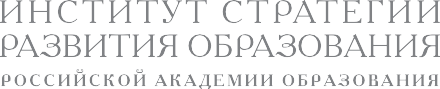 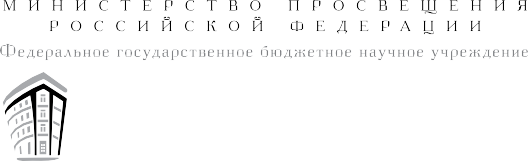 Одобрена решением федерального учебно-методического объединения по общемуобразованию, протокол 3/21 от 27.09.2021 г.ПРИМЕРНАЯ РАБОЧАЯ ПРОГРАММА ОСНОВНОГО ОБЩЕГО ОБРАЗОВАНИЯГЕОГРАФИЯ(для 5–9 классов образовательных организаций)МОСКВА 2021ГЕОГРАФИЯ. 5—9 классы	3Примерная рабочая программа по географии на уровне ос- новного общего образования составлена на основе Требований к результатам освоения основной образовательной программы основного общего образования, представленных в Федераль- ном государственном образовательном стандарте основного общего образования, а также на основе характеристики пла- нируемых результатов духовно-нравственного развития, вос- питания и социализации обучающихся, представленной в Примерной программе воспитания (одобрено решением ФУМО от 02 06 2020 г ) ПОЯСНИТЕЛЬНАЯ ЗАПИСКАПрограмма по географии отражает основные требования Фе- дерального государственного образовательного стандарта основ- ного  общего   образования   к   личностным,   метапредметным и предметным результатам освоения образовательных программ и составлена с учётом Концепции географического образова- ния, принятой  на  Всероссийском  съезде  учителей  географии и утверждённой Решением Коллегии Министерства просвеще- ния и науки Российской Федерации от 24 12 2018 года Согласно своему назначению примерная  рабочая  програм- ма является ориентиром для составления рабочих авторских программ: она даёт представление о целях обучения, воспи- тания и развития обучающихся средствами учебного предме- та «География»; устанавливает обязательное предметное со- держание, предусматривает распределение его по классам и структурирование его по разделам и темам курса; даёт при- мерное распределение учебных часов по тематическим разде- лам курса и рекомендуемую (примерную) последовательность их изучения с учётом межпредметных и внутрипредметных связей, логики учебного процесса, возрастных особенностей обучающихся; определяет возможности предмета для реали- зации требований к результатам освоения программ основно- го общего образования, требований к результатам обучения географии, а также основных видов деятельности обучаю- щихся 4	Примерная рабочая программаОБЩАЯ ХАРАКТЕРИСТИКА УЧЕБНОГО ПРЕДМЕТА «ГЕОГРАФИЯ»География в  основной  школе  —  предмет,  формирующий у обучающихся систему комплексных социально ориентиро- ванных знаний о Земле как планете людей, об основных зако- номерностях развития природы, о размещении населения и хо- зяйства, об особенностях и о динамике основных природных, экологических и социально-экономических процессов, о проб- лемах взаимодействия природы и общества, географических подходах к устойчивому развитию территорий Содержание курса географии в основной школе является ба- зой для реализации краеведческого подхода в обучении, изуче- ния географических закономерностей, теорий, законов и гипо- тез в старшей школе, базовым звеном в системе непрерывного географического образования, основой для последующей уров- невой дифференциации ЦЕЛИ ИЗУЧЕНИЯ УЧЕБНОГО ПРЕДМЕТА «ГЕОГРАФИЯ»Изучение географии в общем образовании направлено на до- стижение следующих целей:воспитание чувства патриотизма, любви к своей стране, малой родине, взаимопонимания с другими народами на осно- ве формирования целостного географического образа России, ценностных ориентаций личности;развитие  познавательных   интересов,   интеллектуальных и творческих способностей в процессе наблюдений за состояни- ем окружающей среды, решения географических задач, про- блем повседневной жизни с использованием географических знаний, самостоятельного приобретения новых знаний;воспитание экологической культуры, соответствующей со- временному уровню геоэкологического мышления на основе освоения знаний о взаимосвязях в ПК, об основных географи- ческих особенностях природы, населения и хозяйства России и мира, своей местности, о способах сохранения окружающей среды и рационального использования природных ресурсов;формирование способности поиска и применения раз- личных источников географической информации, в том числе ресурсов Интернета, для описания, характеристики, объясне- ния и оценки разнообразных географических явлений и про- цессов, жизненных ситуаций;формирование комплекса практико-ориентированных гео- графических знаний и умений, необходимых для развития на- выков  их  использования  при  решении  проблем  различнойГЕОГРАФИЯ. 5—9 классы	5сложности в повседневной жизни на основе краеведческого ма- териала, осмысления сущности происходящих в жизни процес- сов и явлений в современном поликультурном, полиэтничном и многоконфессиональном мире;формирование географических знаний и умений, необхо- димых для продолжения образования по направлениям подго- товки (специальностям), требующим наличия серьёзной базы географических знаний МЕСТО УЧЕБНОГО ПРЕДМЕТА «ГЕОГРАФИЯ» В УЧЕБНОМ ПЛАНЕВ системе общего образования «География» признана обяза- тельным учебным предметом, который входит в состав пред- метной области «Общественно-научные предметы» Освоение содержания курса «География» в основной школе происходит с опорой на географические знания и умения, сфор- мированные ранее в курсе «Окружающий мир» Учебным планом на изучение географии отводится 272 часа: по одному часу в неделю в 5 и 6 классах и по 2 часа в 7, 8 и 9 классах Для каждого класса предусмотрено резервное учебное время, которое может быть использовано участниками образователь- ного процесса в целях формирования вариативной составляю- щей содержания конкретной рабочей программы При этом обязательная (инвариантная) часть содержания предмета, уста- новленная примерной рабочей программой должна быть сохра- нена полностью 6	Примерная рабочая программаСОДЕРЖАНИЕ УЧЕБНОГО ПРЕДМЕТА «ГЕОГРАФИЯ»5 КЛАССРАЗДЕЛ 1. ГЕОГРАФИЧЕСКОЕ ИЗУЧЕНИЕ ЗЕМЛИВведение. География — наука о планете ЗемляЧто изучает география? Географические объекты, процессы и явления   Как география изучает объекты, процессы и явле- ния Географические методы изучения объектов и явлений1 Древо географических наук Практическая работа1 Организация фенологических наблюдений в природе: пла- нирование, участие в групповой работе, форма систематизации данных2 Тема 1. История географических открытийПредставления о мире в древности (Древний Китай, Древний Египет, Древняя Греция, Древний Рим) Путешествие Пифея. Плавания финикийцев вокруг Африки. Экспедиции Т. Хейер- дала как модель путешествий в древности. Появление гео- графических карт География в эпоху Средневековья: путешествия и открытия викингов, древних арабов, русских землепроходцев Путеше- ствия М. Поло и А. Никитина.Эпоха Великих географических открытий  Три пути в Ин- дию Открытие Нового света — экспедиция Х Колумба Первое кругосветное плавание — экспедиция Ф Магеллана Значение Великих географических открытий Карта мира после эпохи Великих географических открытий.Географические открытия XVII—XIX вв Поиски Южной Земли —  открытие  Австралии. Русские  путешественники и мореплаватели на северо-востоке Азии. Первая русская кру- госветная экспедиция (Русская экспедиция Ф Ф Беллинсгау- зена, М П Лазарева — открытие Антарктиды) 1    Курсивом в содержании программы выделяется материал, который не является обязательным при изучении и не входит в содержание промежуточной или итоговой аттестации по предмету 2 Анализ результатов фенологических наблюдений и наблюдений за погодой осуществляется в конце учебного года ГЕОГРАФИЯ. 5—9 классы	7Географические исследования в ХХ в Исследование поляр- ных областей Земли Изучение Мирового океана Географиче- ские открытия Новейшего времени Практические работы1 Обозначение на контурной карте географических объек- тов, открытых в разные периоды 2 Сравнение карт Эратосфена,  Птолемея  и  современных карт по предложенным учителем вопросам РАЗДЕЛ 2. ИЗОБРАЖЕНИЯ ЗЕМНОЙ ПОВЕРХНОСТИТема 1. Планы местностиВиды изображения земной поверхности Планы местности Условные знаки Масштаб Виды масштаба Способы определе- ния расстояний на местности Глазомерная, полярная и марш- рутная съёмка местности Изображение на планах местности неровностей земной поверхности Абсолютная и относительная высоты Профессия топограф. Ориентирование по плану мест- ности: стороны горизонта Разнообразие планов (план города, туристические планы, военные, исторические и транспортные планы, планы местности в мобильных приложениях) и области их применения Практические работы1 Определение направлений и расстояний по плану мест- ности 2 Составление описания маршрута по плану местности Тема 2. Географические картыРазличия глобуса и географических карт Способы перехода от сферической поверхности глобуса к плоскости географиче- ской карты Градусная сеть на глобусе и картах  Параллели и меридианы Экватор и нулевой меридиан Географические координаты Географическая широта и географическая долго- та, их определение на глобусе и картах Определение расстоя- ний по глобусу Искажения на карте Линии градусной сети на картах Опре- деление расстояний с помощью масштаба и градусной сети Раз- нообразие географических карт и их классификации Способы изображения на мелкомасштабных географических картах Изображение на физических картах высот и глубин Географи- ческий атлас  Использование карт в жизни и хозяйственной8	Примерная рабочая программадеятельности людей Сходство и различие плана местности и географической карты Профессия картограф. Система косми- ческой навигации. Геоинформационные системы.Практические работы1 Определение направлений и расстояний по карте полуша- рий 2 Определение географических координат объектов и опре- деление объектов по их географическим координатам РАЗДЕЛ 3. ЗЕМЛЯ — ПЛАНЕТА СОЛНЕЧНОЙ СИСТЕМЫЗемля в Солнечной системе   Гипотезы  возникновения  Зем- ли Форма, размеры Земли, их географические следствия Движения Земли Земная ось и географические полюсы Гео- графические следствия движения Земли вокруг Солнца Смена времён года на Земле Дни весеннего и осеннего равноденствия, летнего и зимнего солнцестояния Неравномерное распределе- ние солнечного света и тепла на поверхности Земли Пояса освещённости Тропики и полярные круги Вращение Земли вокруг своей оси Смена дня и ночи на Земле Влияние Космоса на Землю и жизнь людей.Практическая работа1 Выявление закономерностей изменения продолжительно- сти дня и высоты Солнца над горизонтом в зависимости от гео- графической широты и времени года на территории России РАЗДЕЛ 4. ОБОЛОЧКИ ЗЕМЛИТема 1. Литосфера — каменная оболочка ЗемлиЛитосфера — твёрдая оболочка Земли Методы изучения земных глубин Внутреннее строение Земли: ядро, мантия, земная кора Строение земной коры: материковая и океаниче- ская кора Вещества земной коры: минералы и горные породы Образование горных пород Магматические, осадочные и мета- морфические горные породы Проявления внутренних и внешних процессов образования рельефа Движение литосферных плит Образование вулканов и причины землетрясений Шкалы измерения силы и интен- сивности землетрясений Изучение вулканов и  землетрясе- ний Профессии сейсмолог и вулканолог Разрушение и изме- нение горных пород и минералов под действием внешних и внутренних процессов  Виды выветривания  ФормированиеГЕОГРАФИЯ. 5—9 классы	9рельефа земной поверхности как результат действия внутрен- них и внешних сил Рельеф земной поверхности и методы его изучения Плане- тарные формы рельефа — материки и впадины океанов Формы рельефа суши: горы и равнины Различие гор по высоте, высо- чайшие горные системы мира Разнообразие равнин по высоте Формы равнинного рельефа, крупнейшие по площади равнины мира Человек и литосфера Условия жизни человека в горах и на равнинах Деятельность человека, преобразующая земную по- верхность, и связанные с ней экологические проблемы Рельеф дна Мирового океана Части подводных окраин ма- териков Срединно-океанические хребты Острова, их типы по происхождению Ложе Океана, его рельеф Практическая работа1 Описание горной системы или равнины по физической карте ЗАКЛЮЧЕНИЕПрактикум «Сезонные изменения в природе своей местности»Сезонные изменения продолжительности светового дня и вы- соты Солнца над горизонтом, температуры воздуха, поверх- ностных вод, растительного и животного мира Практическая работа1 Анализ результатов фенологических наблюдений и наблю- дений за погодой 6 КЛАССРАЗДЕЛ 4. ОБОЛОЧКИ ЗЕМЛИТема 2. Гидросфера — водная оболочка ЗемлиГидросфера и методы её изучения Части гидросферы Миро- вой круговорот воды Значение гидросферы Исследования вод Мирового океана Профессия океанолог Солёность и температура океанических вод Океанические те- чения Тёплые и холодные течения Способы изображения на географических картах океанических течений, солёности и температуры вод Мирового океана на картах   Мировой океан10	Примерная рабочая программаи его части Движения вод Мирового океана: волны; течения, приливы и отливы Стихийные явления в Мировом океане Способы изучения и наблюдения за загрязнением вод Мирово- го океана.Воды суши Способы изображения внутренних вод на кар- тах Реки: горные и равнинные Речная система, бассейн, водо- раздел Пороги и водопады Питание и режим реки Озёра Происхождение озёрных  котловин  Питание  озёр Озёра сточные и бессточные Профессия гидролог. Природные ледники: горные и покровные Профессия гляциолог.Подземные воды (грунтовые, межпластовые, артезианские), их происхождение, условия залегания и использования Усло- вия образования межпластовых вод Минеральные источники Многолетняя мерзлота Болота, их образование Стихийные явления в гидросфере, методы наблюдения и за- щиты Человек и гидросфера Использование человеком энергии воды Использование космических методов в исследовании влия- ния человека на гидросферу.Практические работы1 Сравнение двух рек (России и мира) по заданным призна- кам 2 Характеристика одного из крупнейших озёр России по плану в форме презентации 3 Составление перечня поверхностных водных объектов сво- его края и их систематизация в форме таблицы Тема 3. Атмосфера — воздушная оболочка ЗемлиВоздушная оболочка Земли: газовый состав, строение и зна- чение атмосферы Температура воздуха Суточный ход температуры воздуха и его графическое отображение Особенности суточного хода температуры воздуха в зависимости от высоты Солнца над го- ризонтом Среднесуточная, среднемесячная, среднегодовая температура Зависимость нагревания земной поверхности от угла падения солнечных лучей Годовой ход температуры воз- духа Атмосферное давление Ветер и причины его возникновения Роза ветров Бризы Муссоны ГЕОГРАФИЯ. 5—9 классы	11Вода в атмосфере Влажность воздуха Образование облаков Облака и их виды Туман Образование и выпадение атмосфер- ных осадков Виды атмосферных осадков Погода и  её  показатели  Причины  изменения  погоды Климат и климатообразующие факторы Зависимость кли-мата от географической широты и высоты местности над уров- нем моря Человек и атмосфера Взаимовлияние человека и атмосферы Адаптация человека к климатическим условиям Профессия метеоролог Основные метеорологические данные и способы отображения состояния погоды на метеорологической карте. Стихийные явления в атмосфере Современные изменения кли- мата Способы изучения и наблюдения за глобальным клима- том Профессия климатолог. Дистанционные методы в иссле- довании влияния человека на воздушную оболочку Земли.Практические работы1 Представление результатов наблюдения за погодой своей местности 2 Анализ  графиков  суточного  хода  температуры  воздуха и относительной влажности с целью установления зависимости между данными элементами погоды Тема 4. Биосфера — оболочка жизниБиосфера — оболочка жизни  Границы биосферы  Профес- сии биогеограф и геоэколог. Растительный и животный мир Земли Разнообразие животного и растительного мира При- способление живых организмов к среде обитания в разных при- родных зонах Жизнь в Океане Изменение животного и расти- тельного мира Океана с глубиной и географической широтой Человек как часть биосферы Распространение людей  на Земле Исследования и экологические проблемы Практические работы1 Характеристика растительности участка местности своего края ЗАКЛЮЧЕНИЕПриродно-территориальные комплексыВзаимосвязь оболочек Земли Понятие о природном ком- плексе  Природно-территориальный комплекс  Глобальные, ре-12	Примерная рабочая программагиональные и локальные природные комплексы Природные комплексы своей местности Круговороты веществ на Земле Почва, её строение и состав Образование почвы и плодородие почв Охрана почв Природная среда Охрана природы Природные особо охра- няемые территории Всемирное наследие ЮНЕСКО Практическая работа (выполняется на местности)1 Характеристика локального природного комплекса по плану 7 КЛАССРАЗДЕЛ 1. ГЛАВНЫЕ ЗАКОНОМЕРНОСТИ ПРИРОДЫ ЗЕМЛИТема 1. Географическая оболочкаГеографическая оболочка: особенности строения и свойства Целостность, зональность, ритмичность — и их географиче- ские следствия  Географическая зональность (природные зоны) и высотная поясность Современные исследования по сохране- нию важнейших биотопов Земли.Практическая работа1 Выявление проявления широтной зональности по картам природных зон Тема 2. Литосфера и рельеф ЗемлиИстория Земли как планеты Литосферные плиты и их движе- ние Материки, океаны и части света Сейсмические пояса Зем- ли Формирование современного рельефа Земли Внешние и вну- тренние процессы рельефообразования Полезные ископаемые Практические работы1 Анализ физической карты и карты строения земной коры с целью выявления закономерностей распространения круп- ных форм рельефа 2   Объяснение  вулканических  или  сейсмических  событий, о которых говорится в тексте Тема 3. Атмосфера и климаты ЗемлиЗакономерности распределения температуры воздуха Зако- номерности  распределения  атмосферных  осадков   Пояса  ат-ГЕОГРАФИЯ. 5—9 классы	13мосферного давления на Земле Воздушные массы, их типы Преобладающие ветры — тропические (экваториальные) мус- соны, пассаты тропических широт, западные ветры Разно- образие климата на Земле Климатообразующие факторы: гео- графическое положение, океанические течения, особенности циркуляции атмосферы (типы воздушных масс и преобладаю- щие ветры), характер подстилающей поверхности и рельефа территории Характеристика основных и переходных клима- тических поясов Земли Влияние климатических условий на жизнь людей Влияние современной хозяйственной деятельно- сти людей на климат Земли  Глобальные изменения климата и различные точки зрения на их причины Карты климатиче- ских поясов, климатические карты, карты атмосферных осад- ков по сезонам года Климатограмма как графическая форма отражения климатических особенностей территории Практические работы1 Описание климата территории по климатической карте и климатограмме Тема 4. Мировой океан — основная часть гидросферыМировой океан и его части Тихий, Атлантический, Индий- ский и Северный Ледовитый океаны Южный океан и проблема выделения его как самостоятельной части Мирового океана Тёплые и холодные океанические течения Система океаниче- ских течений Влияние тёплых и холодных океанических тече- ний на климат Солёность поверхностных вод Мирового океана, её измерение Карта солёности поверхностных вод Мирового океана  Географические  закономерности  изменения  солёно- сти — зависимость от соотношения количества атмосферных осадков и испарения, опресняющего влияния речных вод и вод ледников Образование льдов в Мировом океане Изменения ледовитости и уровня Мирового океана, их причины и след- ствия Жизнь в Океане, закономерности её пространственного распространения Основные районы рыболовства Экологиче- ские проблемы Мирового океана Практические работы1 Выявление закономерностей изменения солёности по- верхностных вод Мирового океана и распространения тёплых и холодных течений у западных и восточных побережий мате- риков 14	Примерная рабочая программа2 Сравнение двух океанов по плану с использованием не- скольких источников географической информации РАЗДЕЛ 2. ЧЕЛОВЕЧЕСТВО НА ЗЕМЛЕТема 1. Численность населенияЗаселение Земли человеком Современная численность насе- ления мира Изменение численности населения во времени Методы определения численности населения, переписи населе- ния Факторы, влияющие на рост численности населения Раз- мещение и плотность населения Практические работы1 Определение, сравнение темпов изменения численности населения отдельных регионов мира по статистическим мате- риалам 2 Определение и сравнение различий в численности, плот- ности населения отдельных стран по разным источникам Тема 2. Страны и народы мираНароды и религии мира Этнический состав населения мира Языковая классификация народов мира Мировые и националь- ные религии География мировых религий Хозяйственная дея- тельность людей, основные её виды: сельское хозяйство, про- мышленность, сфера услуг Их влияние на природные комплексы Комплексные карты Города и сельские поселения Культур- но-исторические регионы мира Многообразие стран, их основ- ные типы Профессия менеджер в сфере туризма, экскурсовод Практическая работа1 Сравнение занятий населения двух стран по комплексным картам РАЗДЕЛ 3. МАТЕРИКИ И СТРАНЫТема 1. Южные материкиАфрика Австралия и Океания Южная Америка Антаркти- да История открытия Географическое положение Основные черты рельефа, климата и внутренних вод и определяющие их факторы Зональные и азональные природные комплексы На- селение Политическая карта Крупнейшие по территории и численности населения страны Изменение природы под влия- нием хозяйственной деятельности человека  Антарктида —ГЕОГРАФИЯ. 5—9 классы	15уникальный материк на Земле Освоение человеком Антаркти- ды Цели международных исследований материка в XX—XXI вв Современные исследования в Антарктиде Роль России в откры- тиях и исследованиях ледового континента Практические работы1 Сравнение географического положения двух (любых) юж- ных материков 2 Объяснение годового хода температур и режима выпадения атмосферных осадков в экваториальном климатическом поясе3 Сравнение особенностей климата Африки, Южной Амери- ки и Австралии по плану 4 Описание Австралии или одной из стран Африки или Юж- ной Америки по географическим картам 5 Объяснение особенностей размещения населения Австра- лии или одной из стран Африки или Южной Америки Тема 2. Северные материкиСеверная Америка Евразия История открытия и освоения Географическое положение  Основные черты рельефа, климата и внутренних вод и определяющие их факторы Зональные и азональные природные комплексы Население Политическая карта Крупнейшие по территории и численности населения страны Изменение природы под влиянием хозяйственной дея- тельности человека Практические работы1 Объяснение распространения зон современного вулканизма и землетрясений на территории Северной Америки и Евразии 2 Объяснение климатических различий территорий, нахо- дящихся на одной географической широте, на примере умерен- ного климатического пляса 3  Представление в виде таблицы информации о компонен- тах природы одной из природных зон на основе анализа не- скольких источников информации 4 Описание одной из стран Северной Америки или Евразии в форме презентации (с целью привлечения туристов, создания положительного образа страны и т д ) Тема 3. Взаимодействие природы и обществаВлияние закономерностей географической оболочки  на жизнь и деятельность людей Особенности взаимодействия че- ловека и природы на разных материках   Необходимость меж-16	Примерная рабочая программадународного сотрудничества в использовании природы и её охране Развитие природоохранной деятельности на современ- ном этапе (Международный союз охраны природы, Междуна- родная гидрографическая организация, ЮНЕСКО и др ) Глобальные проблемы человечества: экологическая, сырье- вая, энергетическая, преодоления отсталости стран, продоволь- ственная — и международные усилия по их преодолению Про- грамма ООН и цели устойчивого развития Всемирное наследие ЮНЕСКО: природные и культурные объекты Практическая работа1 Характеристика изменений компонентов природы на терри- тории одной из стран мира в результате деятельности человека 8 КЛАССРАЗДЕЛ 1. ГЕОГРАФИЧЕСКОЕ ПРОСТРАНСТВО РОССИИТема 1. История формирования и освоения территории РоссииИстория освоения и заселения территории современной Рос- сии в XI—XVI вв Расширение территории  России  в  XVI— XIX вв Русские первопроходцы Изменения внешних границ России в ХХ в Воссоединение Крыма с Россией Практическая работа1 Представление в виде таблицы сведений об изменении гра- ниц России на разных исторических этапах на основе анализа географических карт Тема 2. Географическое положение и границы РоссииГосударственная территория России Территориальные воды Государственная граница России Морские и сухопутные гра- ницы, воздушное пространство, континентальный шельф и ис- ключительная экономическая зона Российской Федерации Географическое положение России Виды географического по- ложения. Страны — соседи России Ближнее и дальнее зарубе- жье. Моря, омывающие территорию России Тема 3. Время на территории РоссииРоссия на карте часовых поясов мира Карта часовых зон России Местное, поясное и зональное время: роль в хозяйстве и жизни людей ГЕОГРАФИЯ. 5—9 классы	17Практическая работа1 Определение различия во времени для разных городов России по карте часовых зон Тема 4. Административно-территориальное устройство России. Районирование территорииФедеративное устройство России Субъекты Российской Федерации, их равноправие и разнообразие Основные виды субъектов Российской Федерации Федеральные округа Рай- онирование как метод географических исследований и терри- ториального управления Виды районирования территории Макрорегионы России: Западный (Европейская часть) и Вос- точный (Азиатская часть); их границы и состав Крупные ге- ографические районы России: Европейский Север России и Северо-Запад России, Центральная Россия, Поволжье, Юг Ев- ропейской части России, Урал, Сибирь и Дальний Восток Практическая работа1 Обозначение на контурной карте и сравнение границ фе- деральных округов и макрорегионов с целью выявления соста- ва и особенностей географического положения РАЗДЕЛ 2. ПРИРОДА РОССИИТема 1. Природные условия и ресурсы РоссииПриродные условия и природные ресурсы Классификации природных ресурсов Природно-ресурсный капитал и экологи- ческий потенциал России Принципы рационального природо- пользования и методы их реализации Минеральные ресурсы страны и проблемы их рационального использования Основ- ные ресурсные базы Природные ресурсы суши и морей, омы- вающих Россию Практическая работа1 Характеристика  природно-ресурсного  капитала  своего края по картам и статистическим материалам Тема 2. Геологическое строение, рельеф и полезные ископаемыеОсновные этапы формирования земной коры на территории России Основные тектонические структуры на территории России Платформы и плиты Пояса горообразования Геохро- нологическая таблица  Основные формы рельефа и особенно-18	Примерная рабочая программасти их распространения на территории России Зависимость между тектоническим строением, рельефом и размещением основных групп полезных ископаемых по территории страны Влияние внутренних и внешних процессов на формирование рельефа Современные процессы, формирующие рельеф Обла- сти современного горообразования, землетрясений и вулканиз- ма Древнее и современное оледенения Опасные геологические природные явления и их распространение по территории России Изменение рельефа под влиянием деятельности человека Ан- тропогенные формы рельефа Особенности рельефа своего края Практические работы1 Объяснение распространения по территории России опас- ных геологических явлений 2 Объяснение особенностей рельефа своего края Тема 3. Климат и климатические ресурсыФакторы, определяющие климат России Влияние геогра- фического положения на климат России  Солнечная радиация и её виды Влияние на климат России подстилающей поверх- ности и рельефа Основные типы воздушных масс и их цир- куляция на территории России Распределение температуры воздуха, атмосферных осадков по территории России Коэф- фициент увлажнения Климатические пояса и типы климатов России, их харак- теристики Атмосферные фронты, циклоны и антициклоны Тропические циклоны и регионы России, подверженные их влиянию Карты погоды Изменение климата под влиянием естественных и антропогенных факторов Влияние климата на жизнь и хозяйственную деятельность населения Наблюдаемые климатические изменения на территории России и их возмож- ные следствия Способы адаптации человека к разнообразным климатическим условиям на территории страны Агроклимати- ческие ресурсы Опасные и неблагоприятные метеорологи- ческие явления Наблюдаемые климатические изменения на территории России и их возможные следствия Особенности климата своего края Практические работы1 Описание и прогнозирование погоды территории по карте погоды 2 Определение и объяснение по картам закономерностей распределения солнечной радиации, средних температур янва-ГЕОГРАФИЯ. 5—9 классы	19ря и июля, годового количества атмосферных осадков, испаря- емости по территории страны 3 Оценка влияния основных климатических показателей своего края на жизнь и хозяйственную деятельность населе- ния Тема 4. Моря России. Внутренние воды и водные ресурсыМоря как  аквальные  ПК  Реки  России  Распределение  рек по бассейнам океанов Главные речные системы России Опас- ные гидрологические природные явления и их распростране- ние по территории России Роль рек в жизни населения и раз- витии хозяйства России Крупнейшие озёра, их происхождение Болота Подземные воды Ледники Многолетняя мерзлота Неравномерность рас- пределения водных ресурсов Рост их потребления и загрязне- ния Пути сохранения качества водных ресурсов Оценка обес- печенности водными ресурсами крупных регионов России Внутренние воды и водные ресурсы своего региона и своей местности Практические работы1 Сравнение особенностей режима и характера течения двух рек России 2 Объяснение распространения опасных гидрологических природных явлений на территории страны Тема 5. Природно-хозяйственные зоныПочва — особый компонент природы Факторы образования почв  Основные зональные типы почв, их свойства, различия в плодородии Почвенные ресурсы России Изменение почв раз- личных природных зон в ходе их хозяйственного использова- ния Меры по сохранению плодородия почв: мелиорация зе- мель, борьба с эрозией почв и их загрязнением Богатство растительного и животного мира России: видовое разнообразие, факторы, его определяющие Особенности расти- тельного и животного мира различных природно-хозяйствен- ных зон России Природно-хозяйственные зоны России: взаимосвязь и взаи- мообусловленность их компонентов Высотная поясность в горах на территории  России Природные ресурсы природно-хозяйственных зон и их ис-пользование,  экологические  проблемы   Прогнозируемые  по-20	Примерная рабочая программаследствия изменений климата для разных природно-хозяй- ственных зон на территории России Особо охраняемые природные территории России и своего края Объекты Всемирного природного наследия ЮНЕСКО; растения и животные, занесённые в Красную книгу России Практические работы1   Объяснение   различий   структуры   высотной   поясности в горных системах 2 Анализ различных точек зрения о влиянии глобальных климатических изменений на природу, на жизнь и хозяйствен- ную деятельность населения на основе анализа нескольких источников информации РАЗДЕЛ 3. НАСЕЛЕНИЕ РОССИИТема 1. Численность населения РоссииДинамика численности населения России в XX—XXI вв и факторы, определяющие её Переписи населения России. Есте- ственное движение населения Рождаемость, смертность, есте- ственный прирост населения России и их географические раз- личия в пределах разных регионов России Геодемографическое положение России Основные меры современной демографиче- ской политики государства Общий прирост населения Мигра- ции (механическое движение населения) Внешние и внутрен- ние миграции Эмиграция и иммиграция  Миграционный прирост населения Причины миграций и основные направле- ния миграционных потоков Причины миграций и основные направления миграционных потоков России в разные истори- ческие периоды. Государственная миграционная политика Рос- сийской Федерации Различные варианты  прогнозов  измене- ния численности населения России Практическая работа1 Определение по статистическим данным общего, есте- ственного (или) миграционного прироста населения отдельных субъектов (федеральных округов) Российской Федерации или своего региона Тема 2. Территориальные особенности размещения населения РоссииГеографические особенности размещения населения: их обу- словленность природными, историческими и социально-эконо-ГЕОГРАФИЯ. 5—9 классы	21мическими факторами Основная полоса  расселения  Плот- ность населения как показатель освоенности территории Различия в плотности населения в географических районах и субъектах Российской Федерации Городское и сельское насе- ление Виды городских и сельских населённых пунктов Урба- низация в России Крупнейшие города и городские агломера- ции Классификация городов по численности населения Роль городов в жизни страны Функции городов России Монофунк- циональные города Сельская местность и современные тенден- ции сельского расселения Тема 3. Народы и религии РоссииРоссия — многонациональное государство Многонациональ- ность как специфический фактор формирования и развития России Языковая классификация народов  России.  Крупней- шие народы России и их расселение Титульные этносы Гео- графия религий Объекты Всемирного культурного наследия ЮНЕСКО на территории России Практическая работа1 Построение картограммы «Доля титульных этносов в чис- ленности населения республик и автономных округов РФ» Тема 4. Половой и возрастной состав населения РоссииПоловой и возрастной состав населения России Половоз- растная структура населения России в географических районах и субъектах Российской Федерации и факторы, её определяю- щие Половозрастные пирамиды Демографическая нагрузка Средняя прогнозируемая (ожидаемая) продолжительность жизни мужского и женского населения России Практическая работа1 Объяснение динамики половозрастного состава населения России на основе анализа половозрастных пирамид Тема 5. Человеческий капитал РоссииПонятие человеческого капитала Трудовые ресурсы, рабо- чая сила Неравномерность распределения трудоспособного населения по территории страны Географические различия в уровне занятости населения России и факторы, их определя- ющие Качество населения и показатели, характеризующие его ИЧР и его географические различия 22	Примерная рабочая программаПрактическая работа1 Классификация Федеральных округов по особенностям естественного и механического движения населения 9 КЛАССРАЗДЕЛ 4. ХОЗЯЙСТВО РОССИИТема 1. Общая характеристика хозяйства РоссииСостав  хозяйства:   важнейшие   межотраслевые   комплексы и отрасли Отраслевая структура, функциональная и территори- альная структуры хозяйства страны, факторы их формирования и развития Группировка отраслей по их связи с природными ресурсами Факторы производства Экономико-географическое положение (ЭГП) России как фактор развития её  хозяйства ВВП и ВРП как показатели уровня развития страны и регионов Экономические карты Общие особенности географии хозяйства России: территории опережающего развития, основная зона хо- зяйственного освоения, Арктическая зона и зона Севера «Стра- тегия пространственного развития Российской Федерации на период до 2025 года»: цели, задачи, приоритеты и направле- ния пространственного развития страны  Субъекты  Россий- ской Федерации, выделяемые в «Стратегии пространственно- го развития Российской Федерации» как «геостратегические территории» Производственный капитал Распределение производствен- ного капитала по территории страны Условия и факторы раз- мещения хозяйства Тема 2. Топливно-энергетический комплекс (ТЭК)Состав,  место  и  значение  в  хозяйстве    Нефтяная,  газовая и угольная промышленность: география основных современ- ных и перспективных районов добычи и переработки топлив- ных ресурсов, систем трубопроводов Место России в мировой добыче основных видов топливных ресурсов Электроэнергети- ка Место России в мировом производстве электроэнергии Ос- новные типы электростанций (атомные, тепловые, гидроэлек- тростанции, электростанции, использующие возобновляемые источники энергии (ВИЭ), их особенности и доля в производ- стве электроэнергии  Размещение  крупнейших  электростан- ций  Каскады ГЭС  Энергосистемы  Влияние ТЭК на окружаю-ГЕОГРАФИЯ. 5—9 классы	23щую среду Основные положения «Энергетической стратегии России на период до 2035 года».Практические работы1 Анализ статистических и текстовых материалов с целью сравнения стоимости электроэнергии для населения России в различных регионах 2 Сравнительная оценка возможностей для развития энер- гетики ВИЭ в отдельных регионах страны Тема 3. Металлургический комплексСостав, место и значение в хозяйстве Место России в миро- вом производстве чёрных и цветных металлов Особенности технологии производства чёрных и цветных металлов Факто- ры размещения предприятий разных отраслей металлургиче- ского комплекса География металлургии чёрных, лёгких и тяжёлых цветных металлов: основные районы и центры Ме- таллургические базы России Влияние металлургии на окружа- ющую среду Основные положения «Стратегии развития чёр- ной и цветной металлургии России до 2030 года».Тема 4. Машиностроительный комплексСостав, место и значение в хозяйстве Место России в миро- вом производстве машиностроительной продукции Факторы размещения машиностроительных предприятий География важнейших отраслей: основные районы и центры Роль маши- ностроения в реализации целей политики импортозамещения Машиностроение и охрана окружающей среды, значение от- расли для создания экологически эффективного оборудования Перспективы развития машиностроения России Основные по- ложения документов, определяющих стратегию развития отраслей машиностроительного комплекса.Практическая работа1 Выявление факторов, повлиявших на размещение маши- ностроительного предприятия (по выбору) на основе анализа различных источников информации Тема 5. Химико-лесной комплексХимическая промышленностьСостав, место и значение в хозяйстве Факторы размещения предприятий  Место России в мировом производстве химиче-24	Примерная рабочая программаской продукции География важнейших подотраслей: основные районы и центры Химическая промышленность и охрана окружающей среды Основные положения «Стратегии разви- тия химического и нефтехимического комплекса на период до 2030 года».Лесопромышленный комплексСостав, место и значение в хозяйстве Место России в миро- вом производстве продукции лесного комплекса Лесозаготови- тельная, деревообрабатывающая и целлюлозно-бумажная про- мышленность Факторы размещения предприятий География важнейших отраслей: основные районы и лесоперерабатываю- щие комплексы Лесное хозяйство и окружающая среда Проблемы и пер- спективы развития Основные положения «Стратегии разви- тия лесного комплекса Российской Федерации до 2030 года».Практическая работа1 Анализ документов «Прогноз развития лесного сектора Российской Федерации до 2030 года» (Гл.1, 3 и 11) и «Стра- тегия развития лесного комплекса Российской Федерации до 2030 года» (Гл. II и III, Приложения № 1 и № 18) с целью определения перспектив и проблем развития комплекса Тема 6. Агропромышленный комплекс (АПК)Состав, место и значение в экономике страны Сельское хо- зяйство Состав, место и значение в хозяйстве, отличия  от других отраслей хозяйства Земельные, почвенные и агрокли- матические ресурсы Сельскохозяйственные угодья, их пло- щадь и структура Растениеводство и животноводство: геогра- фия основных отраслей Сельское хозяйство и окружающая среда Пищевая промышленность Состав, место и значение в хозяй- стве Факторы размещения предприятий География важней- ших отраслей: основные районы и центры Пищевая промыш- ленность и охрана окружающей среды Лёгкая промышленность Состав, место и значение в хозяйстве Факторы размещения предприятий География важнейших отраслей: основные райо- ны и центры Лёгкая промышленность и охрана окружающей среды «Стратегия развития агропромышленного и рыбохо- зяйственного комплексов Российской Федерации на период до 2030 года». Особенности АПК своего края ГЕОГРАФИЯ. 5—9 классы	25Практическая работа1 Определение влияния природных и социальных факторов на размещение отраслей АПК Тема 7. Инфраструктурный комплексСостав: транспорт, информационная инфраструктура; сфера обслуживания, рекреационное хозяйство — место и значение в хозяйстве Транспорт и связь Состав, место и значение в хозяйстве Морской, внутренний водный, железнодорожный, автомобиль- ный, воздушный и трубопроводный транспорт География от- дельных видов транспорта и связи: основные транспортные пути и линии связи, крупнейшие транспортные узлы Транспорт и охрана окружающей среды Информационная инфраструктура Рекреационное хозяй- ство Особенности сферы обслуживания своего края Проблемы и перспективы развития комплекса «Страте- гия развития транспорта России на период до 2030 года, Федеральный проект «Информационная инфраструктура» Практические работы1 Анализ статистических данных с целью определения доли отдельных морских бассейнов в грузоперевозках и объяснение выявленных различий 2 Характеристика туристско-рекреационного потенциала своего края Тема 8. Обобщение знанийГосударственная политика как фактор размещения произ- водства «Стратегия пространственного развития Россий- ской Федерации до 2025 года»: основные положения. Новые формы территориальной организации хозяйства и их роль в из- менении территориальной структуры хозяйства России Кла- стеры Особые экономические зоны (ОЭЗ) Территории опере- жающего развития (ТОР) Факторы, ограничивающие развитие хозяйства Развитие хозяйства и состояние окружающей среды «Стра- тегия экологической безопасности Российской Федерации до 2025 года» и государственные меры по переходу России к мо- дели устойчивого развития 26	Примерная рабочая программаПрактическая работа1 Сравнительная оценка вклада отдельных отраслей хозяй- ства в загрязнение окружающей среды на основе анализа ста- тистических материалов РАЗДЕЛ 5. РЕГИОНЫ РОССИИТема 1. Западный макрорегион (Европейская часть) РоссииГеографические особенности географических районов: Евро- пейский Север России, Северо-Запад России, Центральная Россия, Поволжье, Юг Европейской части России, Урал Гео- графическое положение Особенности природно-ресурсного потенциала, население и хозяйство   Социально-экономические и экологические проблемы и перспективы развития Классифи- кация субъектов Российской Федерации Западного макрореги- она по уровню социально-экономического развития; их вну- тренние различия Практические работы1 Сравнение ЭГП двух географических районов страны по разным источникам информации 2 Классификация субъектов Российской Федерации одного из географических районов России по уровню социально-эко- номического развития на основе статистических данных Тема 2. Азиатская (Восточная) часть РоссииГеографические особенности географических районов: Си- бирь и Дальний Восток Географическое положение Особенно- сти природно-ресурсного потенциала, население и хозяйство Социально-экономические и экологические проблемы и пер- спективы развития Классификация субъектов Российской Фе- дерации Восточного макрорегиона по уровню социально-эконо- мического развития; их внутренние различия Практическая работа1 Сравнение человеческого капитала двух географических районов (субъектов Российской Федерации) по заданным кри- териям Тема 3. Обобщение знанийФедеральные и региональные целевые программы Государ- ственная  программа  Российской  Федерации  «Социально-эко-ГЕОГРАФИЯ. 5—9 классы	27номическое развитие Арктической зоны Российской Федера- ции» РАЗДЕЛ 6. РОССИЯ В СОВРЕМЕННОМ МИРЕРоссия в системе международного географического разделе- ния труда Россия в составе международных экономических и политических организаций. Взаимосвязи России с другими странами мира. Россия и страны СНГ ЕврАзЭС Значение для мировой цивилизации географического про- странства России  как  комплекса  природных,  культурных и экономических ценностей Объекты Всемирного природногои культурного наследия России.28	Примерная рабочая программаПЛАНИРУЕМЫЕ РЕЗУЛЬТАТЫ ОСВОЕНИЯ УЧЕБНОГО ПРЕДМЕТА «ГЕОГРАФИЯ»НА УРОВНЕ ОСНОВНОГО ОБЩЕГО ОБРАЗОВАНИЯЛИЧНОСТНЫЕ РЕЗУЛЬТАТЫЛичностные результаты освоения программы основного об- щего образования по географии должны отражать готовность обучающихся руководствоваться системой позитивных цен- ностных ориентаций и расширения  опыта  деятельности  на её основе и в процессе реализации основных направлений вос- питательной деятельности, в том числе в части:Патриотического воспитания: осознание российской граж- данской идентичности в поликультурном и многоконфессио- нальном обществе; проявление интереса к познанию природы, населения, хозяйства России, регионов и своего края, народов России; ценностное отношение к достижениям своей Роди- ны — цивилизационному вкладу России; ценностное отноше- ние к историческому и природному наследию и объектам при- родного и культурного наследия человечества, традициям разных народов, проживающих в родной стране; уважение к символам России, своего края Гражданского воспитания: осознание российской граждан- ской идентичности (патриотизма, уважения к Отечеству, к про- шлому и настоящему многонационального народа России, чув- ства ответственности  и  долга  перед  Родиной);  готовность к выполнению обязанностей гражданина и  реализации  его прав, уважение прав, свобод и законных интересов других лю- дей; активное участие в жизни семьи, образовательной органи- зации, местного сообщества, родного края, страны для реали- зации целей устойчивого развития; представление о социальных нормах и правилах межличностных отношений в поликультур- ном и многоконфессиональном обществе; готовность к разно- образной совместной деятельности, стремление к взаимопони- манию и взаимопомощи, готовность к участию в гуманитарной деятельности («экологический патруль», волонтёрство) Духовно-нравственного воспитания: ориентация на мораль- ные ценности и нормы в ситуациях нравственного выбора; го- товность оценивать своё поведение и поступки, а также пове- дение  и  поступки  других  людей  с  позиции  нравственных и правовых норм с учётом осознания последствий для окружа- ющей среды; развивать способности решать моральные пробле- мы на основе личностного выбора с опорой на нравственныеГЕОГРАФИЯ. 5—9 классы	29ценности и принятые в российском обществе правила и нормы поведения с учётом осознания последствий для окружающей среды Эстетического воспитания: восприимчивость к разным традициям своего и других народов, понимание роли этниче- ских культурных традиций; ценностного отношения к природе и культуре своей страны, своей малой родины; природе и куль- туре других регионов и стран мира, объектам Всемирного куль- турного наследия человечества Ценности  научного  познания:  ориентация  в  деятельности на современную систему научных представлений географиче- ских наук  об  основных  закономерностях  развития  природы и общества, о взаимосвязях человека с природной и социаль- ной средой; овладение читательской культурой как средством познания мира для применения различных источников геогра- фической информации при решении познавательных и практи- ко-ориентированных задач; овладение основными навыками исследовательской деятельности в географических науках, установка на осмысление опыта, наблюдений и стремление со- вершенствовать пути достижения индивидуального и коллек- тивного благополучия Физического воспитания, формирования культуры здоровья и эмоционального благополучия: осознание ценности жизни; от- ветственное отношение к своему здоровью и установка на здоро- вый образ жизни (здоровое питание, соблюдение гигиенических правил, сбалансированный режим занятий и отдыха, регуляр- ная физическая активность); соблюдение правил безопасности в природе; навыков безопасного поведения в интернет-среде; спо- собность адаптироваться к стрессовым ситуациям и меняющим- ся социальным, информационным и природным условиям, в том числе осмысляя собственный опыт и выстраивая дальнейшие цели; сформированность навыка рефлексии, признание своего права на ошибку и такого же права другого человека; готовность и способность осознанно выполнять и пропагандировать прави- ла здорового, безопасного и экологически целесообразного обра- за жизни; бережно относиться к природе и окружающей среде Трудового воспитания: установка на активное участие в ре- шении практических задач (в рамках семьи, школы, города, края) технологической и социальной направленности, способ- ность инициировать, планировать и самостоятельно выполнять такого рода деятельность; интерес к практическому изучению профессий и труда различного рода, в том числе на основе при-30	Примерная рабочая программаменения географических знаний; осознание важности  обуче- ния на протяжении всей жизни для успешной профессиональ- ной деятельности и развитие необходимых умений для этого; осознанный выбор и построение индивидуальной траектории образования и жизненных планов с учётом личных и обще- ственных интересов и потребностей Экологического воспитания: ориентация на применение гео- графических знаний для решения задач в области окружающей среды, планирования поступков и оценки их возможных по- следствий для окружающей среды; осознание глобального ха- рактера экологических проблем и путей их решения; активное неприятие действий, приносящих вред окружающей среде; осознание своей роли как гражданина и потребителя в услови- ях взаимосвязи природной, технологической  и  социальной сред; готовность к участию в практической деятельности эко- логической направленности МЕТАПРЕДМЕТНЫЕ РЕЗУЛЬТАТЫИзучение географии в основной школе способствует достиже- нию метапредметных результатов, в том числе:Овладению универсальными познавательными действиями:Базовые логические действия—Выявлять и характеризовать существенные признаки геогра- фических объектов, процессов и явлений;—устанавливать существенный признак классификации гео- графических объектов, процессов и явлений, основания для их сравнения;—выявлять закономерности и противоречия в рассматривае- мых фактах и данных наблюдений с учётом предложенной географической задачи;—выявлять дефициты географической информации, данных, необходимых для решения поставленной задачи;—выявлять причинно-следственные связи при изучении геогра- фических объектов, процессов и явлений; делать выводы с использованием дедуктивных и индуктивных умозаключе- ний, умозаключений по аналогии, формулировать гипотезы о взаимосвязях географических объектов, процессов и явлений;—самостоятельно выбирать способ решения учебной географи- ческой задачи (сравнивать несколько вариантов решения, выбирать наиболее подходящий с учётом самостоятельно вы- деленных критериев) ГЕОГРАФИЯ. 5—9 классы	31Базовые исследовательские действия—Использовать географические вопросы как исследователь- ский инструмент познания;—формулировать географические вопросы, фиксирующие раз- рыв между реальным и желательным состоянием ситуации, объекта, и самостоятельно устанавливать искомое и данное;—формировать гипотезу об истинности собственных суждений и суждений других, аргументировать свою позицию, мнение по географическим аспектам различных вопросов и  проб- лем;—проводить по плану несложное географическое исследование, в том числе на краеведческом материале, по установлению особенностей изучаемых географических объектов, причин- но-следственных связей и зависимостей между географиче- скими объектами, процессами и явлениями;—оценивать достоверность информации, полученной в ходе географического исследования;—самостоятельно формулировать обобщения и выводы по ре- зультатам проведённого наблюдения или исследования, оце- нивать достоверность полученных результатов и выводов;—прогнозировать возможное дальнейшее развитие географи- ческих объектов, процессов и явлений, событий и их послед- ствия в аналогичных или сходных ситуациях, а также вы- двигать предположения об их развитии в изменяющихся условиях окружающей среды Работа с информацией—Применять различные методы, инструменты и запросы при поиске и отборе информации или данных из источников гео- графической информации с учётом предложенной учебной задачи и заданных критериев;—выбирать, анализировать и интерпретировать географиче- скую информацию различных видов и форм представления;—находить сходные аргументы, подтверждающие или опро- вергающие одну и ту же идею, в различных источниках гео- графической информации;—самостоятельно выбирать оптимальную форму представле- ния географической информации;—оценивать надёжность географической информации по кри- териям, предложенным учителем или сформулированным самостоятельно;—систематизировать географическую информацию в разных формах 32	Примерная рабочая программаОвладению универсальными коммуникативными действиями:Общение—Формулировать суждения, выражать свою точку зрения по географическим  аспектам   различных   вопросов   в   устных и письменных текстах;—в ходе диалога и/или дискуссии задавать вопросы по суще- ству обсуждаемой темы и высказывать идеи, нацеленные на решение задачи и поддержание благожелательности обще- ния;—сопоставлять свои  суждения  по  географическим  вопросам с суждениями других участников диалога, обнаруживать различие и сходство позиций;—публично представлять результаты выполненного исследова- ния или проекта Совместная деятельность (сотрудничество)—Принимать цель совместной деятельности при выполнении учебных географических проектов, коллективно строить действия по её достижению: распределять роли, договари- ваться, обсуждать процесс и результат совместной работы;—планировать организацию совместной работы, при выполне- нии учебных географических проектов определять свою роль (с учётом предпочтений и возможностей всех участников вза- имодействия), участвовать в групповых формах работы, вы- полнять свою часть работы, достигать качественного резуль- тата по своему направлению и координировать свои действия с другими членами команды;—сравнивать результаты выполнения учебного географиче- ского проекта с исходной задачей и оценивать вклад каждо- го члена команды в достижение результатов, разделять сфе- ру ответственности Овладению универсальными учебными регулятивными действиями:Самоорганизация—Самостоятельно составлять алгоритм решения географиче- ских задач и выбирать способ их решения с учётом имею- щихся ресурсов и собственных возможностей, аргументиро- вать предлагаемые варианты решений;—составлять план действий (план реализации намеченного алгоритма решения), корректировать предложенный алго- ритм с учётом получения новых знаний об изучаемом объ- екте ГЕОГРАФИЯ. 5—9 классы	33Самоконтроль (рефлексия)—Владеть способами самоконтроля и рефлексии;—объяснять причины достижения (недостижения) результатов деятельности, давать оценку приобретённому опыту;—вносить коррективы в деятельность на основе новых обстоя- тельств, изменившихся ситуаций, установленных ошибок, возникших трудностей;—оценивать соответствие результата цели и условиям Принятие себя и других:—Осознанно относиться к другому человеку, его мнению;—признавать своё право на ошибку и такое же право другого 34	Примерная рабочая программаПРЕДМЕТНЫЕ РЕЗУЛЬТАТЫ5 КЛАСС—Приводить примеры географических объектов, процессов и явлений, изучаемых различными ветвями географической науки;—приводить примеры  методов  исследования,  применяемых в географии;—выбирать источники географической информации (картогра- фические, текстовые, видео- и фотоизображения, интер- нет-ресурсы), необходимые для изучения истории географи- ческих открытий и важнейших географических исследований современности;—интегрировать и интерпретировать информацию о путеше- ствиях и географических исследованиях Земли, представ- ленную в одном или нескольких источниках;—различать вклад великих путешественников в географиче- ское изучение Земли;—описывать и сравнивать маршруты их путешествий;—находить в различных источниках информации (включая интернет-ресурсы) факты, позволяющие оценить вклад рос- сийских путешественников и исследователей в развитие зна- ний о Земле;—определять направления,  расстояния  по  плану  местности и по географическим картам, географические координаты по географическим картам;—использовать условные обозначения планов местности и гео- графических карт для получения информации, необходимой для решения учебных и (или) практико-ориентированных задач;—применять понятия «план местности», «географическая кар- та», «аэрофотоснимок», «ориентирование на местности»,«стороны горизонта», «горизонтали», «масштаб», «условные знаки» для решения учебных и практико-ориентированных задач;—различать понятия «план местности» и «географическая карта», параллель» и «меридиан»;—приводить примеры влияния Солнца на мир живой и нежи- вой природы;—объяснять причины смены дня и ночи и времён года;ГЕОГРАФИЯ. 5—9 классы	35—устанавливать эмпирические зависимости между продолжи- тельностью дня и географической широтой местности, меж- ду высотой Солнца над горизонтом и географической широ- той местности на основе анализа данных наблюдений;—описывать внутреннее строение Земли;—различать понятия «земная кора»; «ядро», «мантия»; «ми- нерал» и «горная порода»;—различать понятия «материковая» и «океаническая» земная кора;—различать изученные минералы и горные породы, материко- вую и океаническую земную кору;—показывать на карте и обозначать на контурной карте мате- рики и океаны, крупные формы рельефа Земли;—различать горы и равнины;—классифицировать формы рельефа суши по высоте и по внешнему облику;—называть причины землетрясений и вулканических извер- жений;—применять понятия «литосфера», «землетрясение», «вул- кан», «литосферная плита», «эпицентр землетрясения» и«очаг землетрясения» для решения учебных и (или) практи- ко-ориентированных задач;—применять понятия «эпицентр землетрясения» и «очаг зем- летрясения» для решения познавательных задач;—распознавать  проявления  в  окружающем  мире  внутренних и внешних процессов рельефообразования: вулканизма, зем- летрясений; физического, химического и биологического ви- дов выветривания;—классифицировать острова по происхождению;—приводить примеры опасных природных явлений в литосфе- ре и средств их предупреждения;—приводить примеры изменений в литосфере в результате де- ятельности  человека  на  примере  своей  местности,  России и мира;—приводить примеры актуальных проблем своей местности, решение которых невозможно без участия представителей географических специальностей, изучающих литосферу;—приводить примеры действия внешних процессов рельефо- образования и наличия полезных ископаемых в своей мест- ности;—представлять результаты фенологических наблюдений и на- блюдений за погодой в различной форме (табличной, графи- ческой, географического описания) 36	Примерная рабочая программа6 КЛАСС—Описывать по физической карте полушарий, физической карте России, карте океанов, глобусу местоположение изу- ченных географических объектов для решения учебных и (или) практико-ориентированных задач;—находить информацию об отдельных компонентах природы Земли, в том числе о природе своей местности, необходимую для решения учебных и (или) практико-ориентированных задач, и извлекать её из различных источников;—приводить примеры опасных природных явлений в геосфе- рах и средств их предупреждения;—сравнивать инструментарий (способы) получения географи- ческой информации на разных этапах географического изу- чения Земли;—различать свойства вод отдельных частей Мирового океана;—применять понятия «гидросфера», «круговорот воды», «цу- нами», «приливы и отливы» для решения учебных и (или) практико-ориентированных задач;—классифицировать объекты гидросферы (моря, озёра, реки, подземные воды, болота, ледники) по заданным признакам;—различать питание и режим рек;—сравнивать реки по заданным признакам;—различать понятия «грунтовые, межпластовые и артезиан- ские воды» и применять их для решения учебных и (или) практико-ориентированных задач;—устанавливать причинно-следственные связи между питани- ем, режимом реки и климатом на территории речного бас- сейна;—приводить примеры районов распространения многолетней мерзлоты;—называть причины образования цунами, приливов и отливов;—описывать состав, строение атмосферы;—определять тенденции изменения температуры воздуха, коли- чества атмосферных осадков и атмосферного давления в зави- симости от географического положения объектов; амплитуду температуры воздуха с использованием знаний об особенно- стях отдельных компонентов природы Земли и взаимосвязях между ними для решения учебных и практических задач;—объяснять образование атмосферных осадков; направление дневных и ночных бризов, муссонов; годовой ход температу- ры воздуха и распределение атмосферных осадков для от- дельных территорий;ГЕОГРАФИЯ. 5—9 классы	37—различать свойства воздуха; климаты Земли; климатообра- зующие факторы;—устанавливать зависимость между нагреванием земной по- верхности и углом падения солнечных лучей; температурой воздуха и его относительной влажностью на основе данных эмпирических наблюдений;—сравнивать свойства атмосферы в пунктах, расположенных на разных высотах над уровнем моря; количество солнечного тепла, получаемого земной поверхностью при различных уг- лах падения солнечных лучей;—различать виды атмосферных осадков;—различать понятия «бризы» и «муссоны»;—различать понятия «погода» и «климат»;—различать понятия «атмосфера», «тропосфера», «стратосфе- ра», «верхние слои атмосферы»;—применять понятия «атмосферное давление», «ветер», «ат- мосферные осадки», «воздушные массы» для решения учеб- ных и (или) практико-ориентированных задач;—выбирать и  анализировать  географическую  информацию о глобальных климатических изменениях из различных источников для решения учебных и (или) практико-ориенти- рованных задач;—проводить измерения температуры воздуха, атмосферного давления, скорости и направления ветра с использованием аналоговых и (или) цифровых приборов (термометр, баро- метр, анемометр, флюгер) и представлять результаты наблю- дений в табличной и (или) графической форме;—называть границы биосферы;—приводить  примеры   приспособления   живых   организмов к среде обитания в разных природных зонах;—различать растительный и животный мир разных террито- рий Земли;—объяснять взаимосвязи компонентов природы в природ- но-территориальном комплексе;—сравнивать особенности  растительного  и  животного  мира в различных природных зонах;—применять понятия «почва», «плодородие почв», «природ- ный комплекс», «природно-территориальный комплекс»,«круговорот веществ в природе» для решения учебных и (или) практико-ориентированных задач;—сравнивать плодородие почв в различных природных зо- нах;38	Примерная рабочая программа—приводить примеры изменений в изученных геосферах в ре- зультате деятельности человека на примере территории мира и своей местности, путей решения существующих экологи- ческих проблем 7 КЛАСС—Описывать по географическим картам и глобусу местополо- жение изученных географических объектов для решения учебных и (или) практико-ориентированных задач;—называть: строение и свойства (целостность, зональность, ритмичность) географической оболочки;—распознавать проявления изученных географических явле- ний, представляющие собой отражение таких свойств геогра- фической оболочки, как зональность, ритмичность и целост- ность;—определять природные зоны по их существенным признакам на основе интеграции и интерпретации информации об осо- бенностях их природы;—различать изученные  процессы  и  явления,  происходящие в географической оболочке;—приводить примеры изменений в геосферах в результате де- ятельности человека;—описывать закономерности изменения в пространстве релье- фа, климата, внутренних вод и органического мира;—выявлять взаимосвязи между компонентами природы в пре- делах отдельных территорий с использованием различных источников географической информации;—называть особенности географических процессов на грани- цах литосферных плит с учётом характера взаимодействия и типа земной коры;—устанавливать (используя географические карты) взаимосвя- зи между движением литосферных плит и размещением крупных форм рельефа;—классифицировать воздушные массы Земли, типы климата по заданным показателям;—объяснять образование тропических муссонов, пассатов тро- пических широт, западных ветров;—применять понятия «воздушные массы», «муссоны», «пасса- ты», «западные ветры», «климатообразующий фактор» для решения учебных и (или) практико-ориентированных задач;ГЕОГРАФИЯ. 5—9 классы	39—описывать климат территории по климатограмме;—объяснять влияние климатообразующих факторов на клима- тические особенности территории;—формулировать оценочные суждения о последствиях измене- ний компонентов природы в результате деятельности челове- ка с использованием разных источников географической ин- формации;—различать океанические течения;—сравнивать температуру и солёность поверхностных вод Ми- рового океана на разных широтах с использованием различ- ных источников географической информации;—объяснять закономерности изменения температуры, солёно- сти и органического мира Мирового океана с географической широтой и с глубиной на основе анализа различных источ- ников географической информации;—характеризовать этапы освоения и заселения отдельных тер- риторий Земли человеком на основе анализа различных источников географической информации для решения учеб- ных и практико-ориентированных задач;—различать и сравнивать численность населения крупных стран мира;—сравнивать плотность населения различных территорий;—применять понятие «плотность населения» для решения учебных и (или) практико-ориентированных задач;—различать городские и сельские поселения;—приводить примеры крупнейших городов мира;—приводить примеры мировых и национальных религий;—проводить языковую классификацию народов;—различать основные виды хозяйственной деятельности лю- дей на различных территориях;—определять страны по их существенным признакам;—сравнивать особенности природы и населения, материальной и духовной культуры, особенности адаптации человека к раз- ным природным условиям регионов и отдельных стран;—объяснять особенности природы, населения и хозяйства от- дельных территорий;—использовать знания о населении материков и стран для ре- шения различных учебных и практико-ориентированных за- дач;—выбирать источники географической информации (карто- графические, статистические, текстовые, видео- и фотоизо- бражения, компьютерные базы данных), необходимые для40	Примерная рабочая программаизучения особенностей природы, населения и хозяйства от- дельных территорий;—представлять в различных формах (в виде карты, таблицы, графика, географического описания) географическую инфор- мацию, необходимую для решения учебных и практико-ори- ентированных задач;—интегрировать и интерпретировать информацию об особен- ностях природы, населения и его хозяйственной деятельно- сти на отдельных территориях, представленную в одном или нескольких источниках, для решения различных учебных и практико-ориентированных задач;—приводить примеры  взаимодействия  природы  и  общества в пределах отдельных территорий;—распознавать проявления глобальных проблем человечества (экологическая, сырьевая, энергетическая, преодоления от- сталости стран, продовольственная) на локальном и регио- нальном уровнях и приводить примеры международного со- трудничества по их преодолению 8 КЛАСС—Характеризовать основные этапы истории формирования и изучения территории России;—находить в различных источниках информации факты, по- зволяющие определить вклад российских учёных и путеше- ственников в освоение страны;—характеризовать географическое положение России с ис- пользованием информации из различных источников;—различать федеральные округа, крупные географические районы и макрорегионы России;—приводить примеры субъектов Российской Федерации раз- ных видов и показывать их на географической карте;—оценивать влияние географического положения регионов России на особенности природы, жизнь и хозяйственную де- ятельность населения;—использовать знания о государственной территории и исклю- чительной экономической зоне, континентальном шельфе России, о мировом, поясном и зональном времени для реше- ния практико-ориентированных задач;—оценивать   степень   благоприятности   природных   условий в пределах отдельных регионов страны;—проводить классификацию природных ресурсов;ГЕОГРАФИЯ. 5—9 классы	41—распознавать типы природопользования;—находить, извлекать и использовать информацию из различ- ных источников географической информации (картографи- ческие, статистические, текстовые, видео- и фотоизображе- ния, компьютерные базы данных) для решения различных учебных и практико-ориентированных задач: определять возраст горных пород и основных тектонических структур, слагающих территорию;—находить, извлекать и использовать информацию из различ- ных источников географической информации (картографи- ческие, статистические, текстовые, видео- и фотоизображе- ния, компьютерные базы данных) для решения различных учебных и практико-ориентированных задач: объяснять за- кономерности распространения гидрологических, геологиче- ских и метеорологических опасных природных явлений на территории страны;—сравнивать особенности компонентов природы отдельных территорий страны;—объяснять особенности компонентов природы отдельных тер- риторий страны;—использовать знания об особенностях компонентов природы России и её отдельных территорий, об особенностях взаимо- действия природы и общества в пределах отдельных терри- торий для решения практико-ориентированных задач в кон- тексте реальной жизни;—называть географические процессы и явления, определяю- щие особенности природы страны, отдельных регионов и сво- ей местности;—объяснять распространение по территории страны областей современного горообразования, землетрясений и вулка- низма;—применять понятия «плита», «щит», «моренный холм», «ба- раньи лбы», «бархан», «дюна» для решения учебных и (или) практико-ориентированных задач;—применять понятия «солнечная радиация», «годовая ампли- туда температур воздуха», «воздушные массы» для решения учебных и (или) практико-ориентированных задач;—различать понятия «испарение», «испаряемость», «коэффи- циент увлажнения»; использовать их для решения учебных и (или) практико-ориентированных задач;—описывать и прогнозировать погоду территории по карте по- годы;42	Примерная рабочая программа—использовать понятия «циклон», «антициклон», «атмосфер- ный фронт» для объяснения особенностей погоды отдельных территорий с помощью карт погоды;—проводить классификацию типов климата и почв России;—распознавать показатели, характеризующие состояние окру- жающей среды;—показывать на карте и (или) обозначать на контурной карте крупные формы рельефа, крайние точки и элементы берего- вой линии России; крупные реки и озёра, границы климати- ческих  поясов  и  областей,  природно-хозяйственных  зон в пределах страны; Арктической зоны, южной границы рас- пространения многолетней мерзлоты;—приводить примеры мер безопасности, в том числе для эко- номики семьи, в случае природных стихийных бедствий и техногенных катастроф;—приводить примеры рационального и нерационального при- родопользования;—приводить примеры особо охраняемых природных террито- рий России и своего края, животных и растений, занесённых в Красную книгу России;—выбирать источники географической информации (картогра- фические, статистические, текстовые, видео- и фотоизобра- жения, компьютерные базы данных), необходимые для изу- чения особенностей населения России;—приводить примеры адаптации человека к разнообразным природным условиям на территории страны;—сравнивать показатели воспроизводства и качества населе- ния России с мировыми показателями и показателями дру- гих стран;—различать демографические процессы и явления, характери- зующие динамику численности населения России, её отдель- ных регионов и своего края;—проводить классификацию населённых пунктов и регионов России по заданным основаниям;—использовать знания о естественном и механическом движе- нии населения, половозрастной структуре и размещении на- селения, трудовых ресурсах, городском и сельском населе- нии, этническом и религиозном составе населения для решения практико-ориентированных задач в контексте ре- альной жизни;—применять понятия «рождаемость», «смертность», «есте- ственный прирост населения», «миграционный прирост на-ГЕОГРАФИЯ. 5—9 классы	43селения», «общий прирост населения», «плотность населе- ния», «основная полоса (зона) расселения», «урбанизация»,«городская агломерация», «посёлок городского типа», «по- ловозрастная структура населения», «средняя прогнозируе- мая продолжительность жизни», «трудовые ресурсы», «тру- доспособный   возраст»,   «рабочая   сила»,   «безработица»,«рынок труда», «качество населения» для решения учебных и (или) практико- ориентированных задач;—представлять в различных формах (таблица, график, геогра- фическое описание) географическую информацию, необходи- мую для решения учебных и (или) практико-ориентирован- ных задач 9 КЛАСС—Выбирать источники географической информации (карто- графические, статистические, текстовые, видео- и фотоизо- бражения, компьютерные базы данных), необходимые для изучения особенностей хозяйства России;—представлять в различных формах (в виде карты, таблицы, графика, географического описания) географическую инфор- мацию, необходимую для решения учебных и (или) практи- ко-ориентированных задач;—находить, извлекать и использовать информацию, характе- ризующую отраслевую, функциональную и территориаль- ную структуру хозяйства России, для решения практико- ориентированных задач;—выделять географическую информацию, которая является противоречивой или может быть недостоверной; определять информацию, недостающую для решения той или иной за- дачи;—применять понятия «экономико-географическое положение»,«состав хозяйства», «отраслевая, функциональная и террито- риальная структура», «условия и факторы размещения про- изводства», «отрасль хозяйства», «межотраслевой ком- плекс», «сектор экономики», «территория опережающего развития», «себестоимость и рентабельность производства»,«природно-ресурсный потенциал», «инфраструктурный ком- плекс»,  «рекреационное  хозяйство»,  «инфраструктура»,«сфера  обслуживания»,  «агропромышленный  комплекс»,«химико-лесной  комплекс»,  «машиностроительный  ком-44	Примерная рабочая программаплекс», «металлургический комплекс», «ВИЭ», «ТЭК», для решения учебных и (или) практико-ориентированных задач;—характеризовать основные особенности хозяйства России; влияние географического положения России на особенности отраслевой и территориальной структуры хозяйства; роль России как мировой энергетической державы; проблемы и перспективы развития отраслей хозяйства и регионов России;—различать территории опережающего развития (ТОР), Арк- тическую зону и зону Севера России;—классифицировать субъекты Российской Федерации по уров- ню социально-экономического развития на основе имеющих- ся знаний и анализа информации из дополнительных источ- ников;—находить, извлекать, интегрировать и интерпретировать ин- формацию из различных источников географической инфор- мации (картографические, статистические, текстовые, ви- део- и фотоизображения, компьютерные базы данных) для решения различных учебных и практико-ориентированных задач: сравнивать и оценивать влияние отдельных отраслей хозяйства на окружающую среду; условия отдельных регио- нов страны для развития энергетики на основе возобновляе- мых источников энергии (ВИЭ);—различать изученные географические объекты, процессы и явления: хозяйство России (состав, отраслевая, функцио- нальная и территориальная структура, факторы и условия размещения производства, современные формы размещения производства);—различать валовой внутренний продукт (ВВП), валовой регио- нальный продукт (ВРП) и индекс человеческого развития (ИЧР) как показатели уровня развития страны и её регионов;—различать природно-ресурсный, человеческий и производ- ственный капитал;—различать виды транспорта и основные показатели их рабо- ты: грузооборот и пассажирооборот;—показывать на карте крупнейшие центры и районы размеще- ния отраслей промышленности, транспортные магистрали и центры, районы развития отраслей сельского хозяйства;—использовать знания о факторах и условиях размещения хозяйства для решения различных учебных и практико-ори- ентированных задач: объяснять особенности отраслевой и территориальной структуры хозяйства России, регионов, размещения отдельных предприятий; оценивать условия от-ГЕОГРАФИЯ. 5—9 классы	45дельных территорий для размещения предприятий и различ- ных производств;—использовать знания об особенностях компонентов природы России и её отдельных территорий; об особенностях взаимо- действия природы и общества в пределах отдельных терри- торий для решения практико-ориентированных задач в кон- тексте реальной жизни: оценивать реализуемые проекты по созданию новых производств с учётом экологической безо- пасности;—критически оценивать финансовые условия жизнедеятельно- сти человека и их природные, социальные, политические, технологические, экологические аспекты, необходимые для принятия собственных решений, с точки зрения домохозяй- ства, предприятия и национальной экономики;—оценивать влияние географического положения отдельных регионов России на особенности природы, жизнь и хозяй- ственную деятельность населения;—объяснять географические различия населения и хозяйства территорий крупных регионов страны;—сравнивать географическое положение, географические осо- бенности природно-ресурсного потенциала, населения и хо- зяйства регионов России;—формулировать оценочные суждения о воздействии челове- ческой деятельности на окружающую среду своей местности, региона, страны в целом, о динамике, уровне и структуре социально-экономического развития России, месте и роли России в мире;—приводить примеры объектов Всемирного наследия ЮНЕСКО и описывать их местоположение на географической карте;—характеризовать место и роль России в мировом хозяйстве 46	Примерная рабочая программаТЕМАТИЧЕСКОЕ ПЛАНИРОВАНИЕ1Всего 272 часа, из них 21 час — резервное времяКЛАСС(1 час в неделю, всего 34 часа, 3 часа — резервное время)1    Порядок изучения тем в пределах одного класса может варьироваться 2    Курсивом в содержании тематического планирования выделяется материал, который не является обязатель- ным при изучении и не входит в содержание промежуточной или итоговой аттестации по предмету Продолжение табл.Продолжение табл.Продолжение табл.Продолжение табл.Продолжение табл.Окончание табл.КЛАСС(1 час в неделю, всего 34 часа, 5 часов — резервное время)Продолжение табл.Продолжение табл.Окончание табл.КЛАСС(2 часа в неделю, всего 68 часов, 3 часа — резервное время)Продолжение табл.Продолжение табл.Продолжение табл.Продолжение табл.Продолжение табл.Окончание табл.КЛАСС(2 часа в неделю, всего 68 часов, 6 часов — резервное время)Продолжение табл.Продолжение табл.Продолжение табл.Продолжение табл.Продолжение табл.Продолжение табл.Продолжение табл.Окончание табл.КЛАСС(2 часа в неделю, всего 68 часов, 7 часов — резервное время)Продолжение табл.Продолжение табл.Продолжение табл.Продолжение табл.Окончание табл.Продолжение табл.Продолжение табл.Окончание табл.При разработке рабочей программы в тематическом плани- ровании должны быть учтены возможности использования электронных (цифровых) образовательных ресурсов, являю- щихся учебно-методическими материалами (мультимедийные программы, электронные учебники и задачники, электронные библиотеки, виртуальные лаборатории, игровые программы, коллекции цифровых образовательных ресурсов), используе- мыми для обучения и воспитания различных групп пользова- телей, представленными в электронном (цифровом) виде и ре- ализующими дидактические возможности ИКТ, содержание которых соответствует законодательству об образовании.ГЕОГРАФИЯ. 5—9 классы	113СОДЕРЖАНИЕСОДЕРЖАНИЕСОДЕРЖАНИЕСОДЕРЖАНИЕСОДЕРЖАНИЕСОДЕРЖАНИЕСОДЕРЖАНИЕСОДЕРЖАНИЕСОДЕРЖАНИЕСОДЕРЖАНИЕСОДЕРЖАНИЕСОДЕРЖАНИЕПояснительная записка                                               Пояснительная записка                                               Пояснительная записка                                               Пояснительная записка                                               Пояснительная записка                                               Пояснительная записка                                               Пояснительная записка                                               Пояснительная записка                                               Пояснительная записка                                               Пояснительная записка                                               Пояснительная записка                                               Пояснительная записка                                               4Общая характеристика учебного предметаОбщая характеристика учебного предметаОбщая характеристика учебного предметаОбщая характеристика учебного предметаОбщая характеристика учебного предметаОбщая характеристика учебного предметаОбщая характеристика учебного предметаОбщая характеристика учебного предметаОбщая характеристика учебного предметаОбщая характеристика учебного предметаОбщая характеристика учебного предметаОбщая характеристика учебного предмета«География»                                                               «География»                                                               «География»                                                               «География»                                                               «География»                                                               «География»                                                               «География»                                                               «География»                                                               «География»                                                               «География»                                                               «География»                                                               «География»                                                               5Цели изучения учебного предмета «География»Цели изучения учебного предмета «География»Цели изучения учебного предмета «География»Цели изучения учебного предмета «География»Цели изучения учебного предмета «География»Цели изучения учебного предмета «География»Цели изучения учебного предмета «География»Цели изучения учебного предмета «География»Цели изучения учебного предмета «География»Цели изучения учебного предмета «География»Цели изучения учебного предмета «География»Цели изучения учебного предмета «География»5Место учебного предмета «География»Место учебного предмета «География»Место учебного предмета «География»Место учебного предмета «География»Место учебного предмета «География»Место учебного предмета «География»Место учебного предмета «География»Место учебного предмета «География»Место учебного предмета «География»Место учебного предмета «География»Место учебного предмета «География»Место учебного предмета «География»в учебном плане	                                                    в учебном плане	                                                    в учебном плане	                                                    в учебном плане	                                                    в учебном плане	                                                    в учебном плане	                                                    в учебном плане	                                                    в учебном плане	                                                    в учебном плане	                                                    в учебном плане	                                                    в учебном плане	                                                    в учебном плане	                                                    6Содержание учебного предмета «География»         Содержание учебного предмета «География»         Содержание учебного предмета «География»         Содержание учебного предмета «География»         Содержание учебного предмета «География»         Содержание учебного предмета «География»         Содержание учебного предмета «География»         Содержание учебного предмета «География»         Содержание учебного предмета «География»         Содержание учебного предмета «География»         Содержание учебного предмета «География»         Содержание учебного предмета «География»         75 класс                                                                    5 класс                                                                    5 класс                                                                    5 класс                                                                    5 класс                                                                    5 класс                                                                    5 класс                                                                    5 класс                                                                    5 класс                                                                    5 класс                                                                    5 класс                                                                    5 класс                                                                    76 класс                                                                    6 класс                                                                    6 класс                                                                    6 класс                                                                    6 класс                                                                    6 класс                                                                    6 класс                                                                    6 класс                                                                    6 класс                                                                    6 класс                                                                    6 класс                                                                    6 класс                                                                    107 класс                                                                    7 класс                                                                    7 класс                                                                    7 класс                                                                    7 класс                                                                    7 класс                                                                    7 класс                                                                    7 класс                                                                    7 класс                                                                    7 класс                                                                    7 класс                                                                    7 класс                                                                    138 класс                                                                    8 класс                                                                    8 класс                                                                    8 класс                                                                    8 класс                                                                    8 класс                                                                    8 класс                                                                    8 класс                                                                    8 класс                                                                    8 класс                                                                    8 класс                                                                    8 класс                                                                    179 класс                                                                    9 класс                                                                    9 класс                                                                    9 класс                                                                    9 класс                                                                    9 класс                                                                    9 класс                                                                    9 класс                                                                    9 класс                                                                    9 класс                                                                    9 класс                                                                    9 класс                                                                    23Планируемые результаты освоения учебногоПланируемые результаты освоения учебногоПланируемые результаты освоения учебногоПланируемые результаты освоения учебногоПланируемые результаты освоения учебногоПланируемые результаты освоения учебногоПланируемые результаты освоения учебногоПланируемые результаты освоения учебногоПланируемые результаты освоения учебногоПланируемые результаты освоения учебногоПланируемые результаты освоения учебногоПланируемые результаты освоения учебногопредмета «География» на уровне основногопредмета «География» на уровне основногопредмета «География» на уровне основногопредмета «География» на уровне основногопредмета «География» на уровне основногопредмета «География» на уровне основногопредмета «География» на уровне основногопредмета «География» на уровне основногопредмета «География» на уровне основногопредмета «География» на уровне основногопредмета «География» на уровне основногопредмета «География» на уровне основногообщего образования                     29Личностные результаты         29Метапредметные результаты31Предметные результаты         355 класс                                   356 класс                                   377 класс                                   398 класс                                   419 класс                                   44Тематическое планирование      475 класс (34 часа)                  476 класс (34 часа)                  587 класс (68 часов)                668 класс (68 часов)                809 класс (68 часов)                97Тематические блоки, темыОсновное содержаниеОсновные виды деятельности обучающихсяРаздел 1. Географическое изучение Земли (9 часов)Раздел 1. Географическое изучение Земли (9 часов)Раздел 1. Географическое изучение Земли (9 часов)Введение. География — наукао планете Земля(2 часа)1Что изучает география? Географические объекты, процессы и явления Как география изучает объекты, процессыи явления Географиче- ские методы изучения объектов и явлений2. Древо географических наук Приводить примеры географических объектов, процессови явлений, изучаемых различными ветвями географической науки; приводить примеры методов исследований, применяе- мых в географии;находить в тексте аргументы, подтверждающие тот или иной тезис (нахождение в тексте параграфа или специально подобранном тексте информа-цию, подтверждающую то, что люди обладали географиче- скими знаниями ещё до того, как география появилась как наука) Тематические блоки, темыОсновное содержаниеОсновные виды деятельности обучающихсяПрактическая    работа 1 Организация феноло- гических наблюденийв природе: планирование, участие в групповой рабо- ты, форма систематиза- ции данныхТема 1.Представления о миреРазличать вклад великих путешественников в географическоеИсторияв древности (Древнийизучение Земли, описывать и сравнивать маршруты ихгеографи-Китай, Древний Египет,путешествий;ческихДревняя Греция, Древ-различать вклад российских путешественников и исследовате-открытийний Рим) Путешествиелей в географическое изучение Земли, описывать маршруты(7 часов)Пифея. Плавания фини-их путешествий;(7 часов)кийцев вокруг Африки.характеризовать основные этапы географического изучениякийцев вокруг Африки.характеризовать основные этапы географического изученияЭкспедиции Т. ХейердалаЗемли (в древности, в эпоху Средневековья, в эпоху Великихкак модель путеше-географических открытий, в XVII—XIX вв , современныествий в древности.географические исследования и открытия);Появление географиче-сравнивать способы получения географической информацииских карт на разных этапах географического изучения Земли;География в эпохусравнивать географические карты (при выполнении практиче-Средневековья: путешеской работы № 3);ствия и открытия викин-представлять текстовую информацию в графической формегов, древних арабов,(при выполнении практической работы № 1);русских землепроходцев находить в различных источниках, интегрировать, интерпре-Путешествия М. Полотировать и использовать информацию необходимую дляи А. Никитина. Эпохарешения поставленной задачи, в том числе позволяющиеВеликих географических открытий Три путив Индию Открытие Нового света — экспеди- ция Х Колумба Первое кругосветное плавание — экспедиция Ф  Магелла- на Значение Великих географических откры- тий Карта мира после эпохи Великих географи- ческих открытий. Геог- рафические открытия XVII—XIX вв Поиски Южной Земли — откры- тие Австралии. Русские путешественникии мореплаватели на северо-востоке Азии. Первая русская кру- госветная экспедиция (Русская экспедиция Ф  Ф  Беллинсгаузена,М П Лазарева — откры- тие Антарктиды) Географические исследо- вания в ХХ в Исследова- ние полярных областей Земли Изучение Мирово- го океана Географиче-оценить вклад российских путешественников и исследовате- лей в развитие знаний о Земле;находить в картографических источниках аргументы, обосно- вывающие ответы на вопросы (при выполнении практической работы № 2);выбирать способы представления информации в картографи- ческой форме (при выполнении практических работ № 1);Тематические блоки, темыОсновное содержаниеОсновные виды деятельности обучающихсяские открытия Новейше- го  времени Практические работы1 Обозначение на кон- турной карте географиче- ских объектов,  открытых в разные периоды 2 Сравнение карт Эра- тосфена, Птолемея и современных карт по предложенным учителем вопросамРаздел 2. Изображения земной поверхности (10 часов)Раздел 2. Изображения земной поверхности (10 часов)Раздел 2. Изображения земной поверхности (10 часов)Тема 1. Планы местности (5 часов)Виды  изображения земной поверхности Планы местности Услов- ные  знаки   Масштаб Виды масштаба Способы определения расстояний на местности Глазомер- ная, полярная и марш- рутная съёмка местности Изображение на планах местности неровностей земной поверхности Применять понятия «план местности», «аэрофотоснимок»,«ориентирование на местности», «стороны горизонта», «гори- зонтали», «масштаб», «условные знаки» для решения учеб- ных и (или) практико-ориентированных задач;определять по плану расстояния между объектами на местно- сти (при выполнении практической работы № 1);определять направления по плану (при выполнении практиче- ской работы № 1);ориентироваться на местности по плану и с помощью планов местности в мобильных приложениях; сравнивать абсолютные и относительные высоты объектов с помощью плана местно- сти;Абсолютная и относи-составлять описание маршрута по плану местности (при вы-тельная высоты полнении практической работы № 2);Профессия топограф.проводить по плану несложное географическое исследованиеРазнообразие планов(при выполнении практической работы № 2);(план города, туристиче-объяснять причины достижения (недостижения) результатовские планы, военные,деятельности, давать оценку приобретённому опыту; оцени-исторические и транс-вать соответствие результата цели (при выпонении практиче-портные планы, планыской работы № 2)местности в мобильныхприложениях) и областиих применения Практические работы1 Определение направле-ний и расстояний поплану местности 2 Составление описаниямаршрута по плануместности Тема 2.Различия глобуса и гео-Различать понятия «параллель» и «меридиан»;Географиче-графических карт определять направления, расстояния и географическиеские картыСпособы перехода от сфе-координаты по картам (при выполнении практических работ(5 часов)рической поверхности№ 1, 2);(5 часов)глобуса к плоскостиопределять и сравнивать абсолютные высоты географическихглобуса к плоскостиопределять и сравнивать абсолютные высоты географическихгеографической карты объектов, сравнивать глубины морей и океанов по физическимГрадусная сеть на глобусекартам;и картах Параллелиобъяснять различия результатов измерений расстояний междуи меридианы Экваторобъектами по картам при помощи масштаба и при помощии нулевой меридиан градусной сети;Географические коорди-различать понятия «план местности» и «географическаянаты Географическаякарта»,Тематические блоки, темыОсновное содержаниеОсновные виды деятельности обучающихсяширота и географическая долгота, их определение на глобусе и картах Определение расстояний по глобусу Искажения на карте Линии градусной сети на картах Определение расстояний с помощью масштаба и градусной сети Разнообразие географических карти их классификации Способы изображения на мелкомасштабных географических картах Изображение на физиче- ских картах высоти глубин  Географиче- ский атлас Использова- ние карт в жизни и хо- зяйственной деятельности людей Сходство и различие плана местно- сти и географической карты Профессияприменять понятия «географическая карта», «параллель»,«меридиан» для решения учебных и (или) практико-ориенти- рованных задач;приводить примеры использования в различных жизненных ситуациях и хозяйственной деятельности людей географиче- ских карт, планов местности и геоинформационных систем (ГИС)картограф Система космической навигации. Геоинформационные системы.Практические  работы 1 Определение направ- лений и расстоянийпо карте полушарий 2 Определение географи- ческих координат объек- тов и определение объек- тов по их географическим координатамРаздел 3. Земля — планета Солнечной системы (4 часа)Раздел 3. Земля — планета Солнечной системы (4 часа)Раздел 3. Земля — планета Солнечной системы (4 часа)Тема 1. Зем- ля — планета Солнечной системы(4 часа)Земля в Солнечной системе Гипотезы возникновения Земли Форма, размеры Земли, их географические следствия Движения Земли Земная ось и географические полюсы Географические следствия  движения Земли вокруг Солнца Смена времён года на Земле Дни весеннегои осеннего равноден-Приводить примеры планет земной группы;сравнивать Землю и планеты Солнечной системы по заданным основаниям, связав с реальными ситуациями — освоения космоса;объяснять влияние формы Земли на различие в количестве солнечного тепла, получаемого земной поверхностью на разных широтах;использовать понятия «земная ось», «географические полю- сы», «тропики», «экватор», «полярные круги», «пояса осве- щённости»; «дни равноденствия и солнцестояния» при реше- нии задач: указания параллелей,  на  которых  Солнце находится в зените в дни равноденствий и солнцестояний; сравнивать продолжительность светового дня в дни равноден- ствий и солнцестояний в Северном и Южном полушариях;Тематические блоки, темыОсновное содержаниеОсновные виды деятельности обучающихсяствия, летнего и зимнего солнцестояния Неравно- мерное распределение солнечного света и тепла на поверхности Земли Пояса освещённости Тропики и полярные круги Вращение Земли вокруг своей оси Смена дня и ночи на Земле Влияние Космоса на Землю и жизнь людей.Практическая работа1 Выявление закономер- ностей изменения про- должительности дняи высоты Солнца над горизонтом в зависимо- сти от географической широты и времени года на территории Россииобъяснять смену времён года на Земле движением Земли вокруг Солнца и постоянным наклоном земной оси к плоско- сти орбиты;объяснять суточное вращение Земли осевым вращением Земли;объяснять различия в продолжительности светового дня в течение года на разных широтах;приводить примеры влияния формы, размеров и движений Земли на мир живой и неживой природы;устанавливать эмпирические зависимости между продолжи- тельностью дня и географической широтой местности, между высотой Солнца над горизонтом и географической широтой местности на основе анализа данных наблюдений (при выпол- нении практической работы № 1);выявлять закономерности изменения продолжительности светового дня от экватора к полюсам в дни солнцестояний на основе предоставленных данных;находить в тексте аргументы, подтверждающие различные гипотезы происхождения Земли при анализе одного-двух источников информации, предложенных  учителем; сопоставлять свои суждения с суждениями других участников дискуссии о происхождении планет, обнаруживать различие и сходство позиций задавать вопросы по существу обсуждаемой темы во время дискуссии;различать научную гипотезу и научный факт Раздел 4. Оболочки Земли (32 часа, их них в 5 классе — 7 часов)Раздел 4. Оболочки Земли (32 часа, их них в 5 классе — 7 часов)Раздел 4. Оболочки Земли (32 часа, их них в 5 классе — 7 часов)Тема 1.Литосфера — твёрдаяОписывать внутренне строение Земли;Литосфера —оболочка Земли Методыразличать изученные минералы и горные породы,каменнаяизучения земных глубин различать понятия «ядро», «мантия», «земная кора»,«мине-оболочкаВнутреннее строениерал» и «горная порода»;ЗемлиЗемли: ядро, мантия,различать материковую и океаническую земную кору;(7 часов)земная кора Строениеприводить примеры горных пород разного происхождения;(7 часов)земной коры: материко-классифицировать изученные горные породы по происхожде-земной коры: материко-классифицировать изученные горные породы по происхожде-вая и океаническая кора нию;Вещества земной коры:распознавать проявления в окружающем мире внутреннихминералы и горныеи внешних процессов рельефообразования: вулканизма,породы Образованиеземлетрясений; физического, химического и биологическогогорных пород Магмати-видов выветривания;ческие, осадочныеприменять понятия «литосфера», «землетрясение», «вулкан»,и метаморфические«литосферные плиты» для решения учебных и (или) практи-горные породы ко-ориентированных задач;Проявления внутреннихназывать причины землетрясений и вулканических изверже-и внешних процессовний;образования рельефа приводить примеры опасных природных явлений в литосфереДвижение литосферныхи средств их предупреждения;плит Образованиепоказывать на карте и обозначать на контурной карте матери-вулканов и причиныки и океаны, крупные формы рельефа Земли, острова различ-землетрясений Шкалыного происхождения;измерения силы и интен-различать горы и равнины;сивности землетрясений классифицировать горы и равнины по высоте;Изучение вулкановописывать горную систему или равнину по физической картеи землетрясений Про-(при выполнении работы № 1);фессии сейсмолог и вул-приводить примеры действия внешних процессов рельефо-канолог Разрушение иобразования в своей местности;изменение горных породприводить примеры полезных ископаемых своей местности;Тематические блоки, темыОсновное содержаниеОсновные виды деятельности обучающихсяи минералов под действи- ем внешних и внутрен- них процессов Виды выветривания Формиро- вание рельефа земной поверхности как резуль- тат  действия  внутренних и внешних сил Рельеф земной поверхности и методы его изучения Формы рельефа суши: горы и равнины  Разли- чие гор по высоте, высочайшие горные системы мира Разно- образие  равнин  по высоте Формы равнинно- го рельефа,  крупнейшие по  площади  равнины мира Человек и литосфе- ра Условия жизни человека в горах и на равнинах Деятельность человека, преобразующая земную поверхность,и связанные с ней эколо-гические проблемы приводить примеры изменений в литосфере в результате деятельности человека на примере своей местности, России и мира;приводить примеры опасных природных явлений в лито- сфере;приводить примеры актуальных проблем своей местности, решение которых невозможно без участия представителей географических специальностей, изучающих литосферу; находить сходные аргументы, подтверждающие движение литосферных плит, в различных источниках географической информации;применять понятия «эпицентр» и «очаг землетрясения» для анализа и интерпретации географической информации различных видов и форм представления;оформление результатов (примеры изменений в литосферев результате деятельности человека на примере своей местно- сти, России и мира) в виде презентации;оценивать надёжность географической информации при классификации форм рельефа суши по высоте и по внешнему облику на основе различных источников информации (карти- ны, описания, географической карты) по критериям, предло- женным учителем при работе в группе;в ходе организованного учителем обсуждения публично представлять презентацию о профессиях, связанных с литос- ферой, и оценивать соответствие подготовленной презентации её цели; выражать свою точку зрения относительно влияния рельефа своей местности на жизнь своей семьи Рельеф дна Мирового океана Части подводных окраин материков Срединно-океанические хребты Острова, их типы по происхождению Ложе океана, его рельеф Практическая работа1 Описание горной систе- мы или равнины по физической картеЗаключение (1 час)Заключение (1 час)Заключение (1 час)Практикум«Сезонные изменения в природе своей местности»Сезонные изменения продолжительности светового дня и высоты Солнца над горизонтом, температуры воздуха, поверхностных вод, растительного и животно- го мира Практическая     работа 1 Анализ результатов фенологических наблюде- ний и наблюдений за погодойРазличать причины и следствия географических явлений; приводить примеры влияния Солнца на мир живой и неживой природы;систематизировать результаты наблюдений;выбирать форму представления результатов наблюдений за отдельными компонентами природы;представлять результаты наблюдений в табличной, графиче- ской форме, описания);устанавливать на основе анализа данных наблюдений эмпири- ческие зависимости между временем года, продолжительно- стью дня и высотой Солнца над горизонтом, температурой воздуха;делать предположения, объясняющие результаты наблюде- ний;формулировать суждения, выражать свою точку зренияо взаимосвязях между изменениями компонентов природы;Тематические блоки, темыОсновное содержаниеОсновные виды деятельности обучающихсяподбирать доводы для обоснования своего мнения;делать предположения, объясняющие результаты наблюдений на основе полученных за год географических знаний Тематические блоки, темыОсновное содержаниеОсновные виды деятельности обучающихсяРаздел 4. Оболочки Земли (32 часа, их них в 6 классе — 25 часов)Раздел 4. Оболочки Земли (32 часа, их них в 6 классе — 25 часов)Раздел 4. Оболочки Земли (32 часа, их них в 6 классе — 25 часов)Тема 2.Гидросфера и методы еёНазывать части гидросферы;Гидро-изучения Части гидро-описывать круговорот воды в природе;сфера —сферы Мировой кругово-называть источник энергии круговорота воды в природе;воднаярот воды Значениеописывать по физической карте полушарий, физической картеоболочкагидросферы России, карте океанов, глобусу местоположение изученныхЗемлиИсследования вод Миро-географических объектов для решения учебных и (или)(9 часов)вого океана Профессияпрактико-ориентированных задач;(9 часов)океанолог Солёностьопределять по картам и различать свойства вод отдельныхокеанолог Солёностьопределять по картам и различать свойства вод отдельныхи температура океаниче-частей Мирового океана;ских вод Океаническиеприменять понятия «гидросфера», «круговорот воды», «цуна-течения Тёплые и холод-ми», «приливы и отливы» для решения учебных и (или)ные течения Способыпрактико-ориентированных задач;изображения на геогра-определять по картам направления тёплых и холодныхокеанических течений;фических картах океани- ческих течений, солёно- сти и температуры вод Мирового океана на картах Мировой океани его части  Движения вод Мирового океана: волны; течения, приливы и отливы Стихийные явления в Мировом океане Способы изучения и наблюдения за загряз- нением вод Мирового океана.Воды суши Способы изображения внутренних вод на картах Реки: горные и равнин- ные Речная система, бассейн, водораздел Пороги и водопады Питание и режим реки Озёра Происхождение озёрных котловин Питание озёр Озёра сточные и бессточные Профессия гидролог.Природные ледники: горные и покровные Профессия гляциолог.приводить примеры стихийных явлений в Мировом океане; называть причины цунами, приливов и отливов;описывать положение на карте главных океанических тече- ний, глубоководных желобов и впадин Мирового океана, крупных островов и полуостровов;применять понятия «река», «речная система», «речной бассейн», «водораздел» для объяснения особенностей питания, режима, характера течения рек;различать понятия «питание» и «режим реки»; классифицировать объекты гидросферы (моря, озёра, реки, подземные воды, болота, ледники) по заданным признакам; выявлять на основе представленной информации причин- но-следственные связи между питанием, режимом рекии климатом на территории речного бассейна;сравнивать реки по заданным признакам (при выполнении практической работы № 1);давать географическую характеристику одного из крупнейших озёр России и оформлять в виде  презентации  (при  выполне- нии в групповой форме практической работы № 2);приводить примеры районов распространения многолетней мерзлоты;сравнивать инструментарий (способы) получения географиче- ской информации о глубине Мирового океана, о направлении океанических течений, о  ледниках  и  многолетней  мерзлоте на разных этапах  географического  изучения  Земли; приводить примеры изменений в гидросфере в результате деятельности человека на примере мира и России;приводить примеры использования человеком воды; различать понятия «грунтовые, межпластовые и артезианские воды»;Тематические блоки, темыОсновное содержаниеОсновные виды деятельности обучающихсяПодземные воды (грунто- вые, межпластовые, артезианские), их проис- хождение, условия залегания и использова- ния Условия образова- ния межпластовых вод Минеральные источ- ники Многолетняя мерзлота Болота, их образование Стихийные явленияв гидросфере, методы наблюдения и защиты Человек и гидросфера Использование человеком энергии воды Использование космиче- ских методов в исследо- вании влияния  человека на гидросферу.Практические работы 1 Сравнение двух рек (России и мира) по заданным признакам 2 Характеристика одного из крупнейших озёробъяснять образование подземных вод;различать грунтовые и межпластовые воды, водопроницаемые и водоупорные породы;объяснять образование подземных вод;сравнивать чистоту межпластовых и грунтовых вод; выявлять существенные признаки артезианских вод; находить, использовать и систематизировать информациюо поверхностных водных объектах своей местности; самостоя- тельно выбирать оптимальную форму представления географи- ческой информации (при выполнении практической работы№ 3);формулировать суждения, выражать свою точку зрения по проблеме исчерпаемости или неисчерпаемости ресурсов пресной воды на планете;планировать организацию совместной работы при выполнении учебного проекта о повышении уровня Мирового океана в связи с глобальными изменениями климата;объяснять причины достижения (недостижения) результатов деятельности, давать оценку приобретённому опыту; оцени- вать соответствие результата цели России по плану в форме презентации 3 Составление перечня поверхностных водных объектов своего краяи их систематизация в форме таблицыТема 3.Воздушная оболочкаОписывать строение атмосферы;Атмосфера —Земли: газовый состав,сравнивать свойства воздуха в разных частях атмосферы;воздушнаястроение и значениесравнивать содержание различных газов в составе воздуха;оболочкаатмосферы сравнивать свойства воздуха в континентальных и морских(11 часов)Температура воздуха Суточный ход температу-воздушных массах (температура воздуха, влажность, запылён-ность);ры воздуха и его графи-различать понятия «атмосфера», «тропосфера», «стратосфе-ческое отображение ра», «верхние слои атмосферы»;Особенности суточногоприменять понятия «атмосферное давление», «ветер», «атмос-хода температуры возду-ферные осадки», «воздушные массы» для решения учебных иха в зависимости от высо-(или) практико-ориентированных задач;ты Солнца над горизон-определять амплитуду температуры воздуха, тенденциитом Среднесуточная,изменений температуры воздуха по статистическим данным;среднемесячная, средне-устанавливать зависимость нагревания земной поверхностигодовая температура от угла падения солнечных лучей в течение суток и в течениеЗависимость нагреваниягода на примере своей местности на основе представленныхземной поверхности отданных;угла падения солнечныхопределять различие в температуре воздуха и атмосферномлучей Годовой ходдавлении на разной высоте над уровнем моря при решениитемпературы воздуха практико-ориентированных задач;Атмосферное давле-различать виды облаков и связанные с ними типы погоды;ние Ветер и причины егопроводить измерения основных элементов погоды с использо-Тематические блоки, темыОсновное содержаниеОсновные виды деятельности обучающихсявозникновения Розаванием аналоговых и (или) цифровых приборов (термометр,ветров Бризы  Муссоны барометр, анемометр, флюгер);Вода в атмосфере Влаж-различать относительную и абсолютную влажность воздуха;ность воздуха Образова-называть причины образования облаков, тумана;ние облаков Облака и ихразличать виды атмосферных осадков;виды Туман  Образова-объяснять направления дневных и ночных бризов, муссонов;ние и выпадение атмо-различать понятия «погода» и «климат», «бриз» и «муссон»;сферных осадков Видыобъяснять годовой ход температуры воздуха на разныхатмосферных осадков географических широтах;Погода и её показатели объяснять влияние различных климатообразующих факторовПричины измененияна климат отдельных территорий; зависимость климата отпогоды географической широты и высоты местности над уровнемКлимат и климатообразу-моря;ющие факторы  Зависи-различать климатические пояса Земли;мость климата от геогра-приводить примеры стихийных явлений в атмосфере;фической широтыприводить примеры влияния климата на жизнь и хозяйствен-и высоты местностиную деятельность человека;над уровнем моря систематизировать географическую информацию в разныхЧеловек и атмосфера формах (при выполнении практической работы № 1); устанав-Взаимовлияние человекаливать зависимость между температурой воздуха и его относи-и атмосферы Адаптациятельной влажностью на основе анализа графиков суточногочеловека к климатиче-хода температуры воздуха и относительной влажности (приским условиям Профес-выполнении практической работы № 2);сия метеоролог Основ-использовать географические вопросы для изучения глобаль-ные метеорологическиеных климатических изменений; оценивать достоверностьданные и способы ихимеющейся информации;отображения состояния погоды на метеорологи- ческой карте. Стихийные явления в атмосфере Современные изменения климата Способы изуче- ния и наблюдения за глобальным климатом Профессия климатолог. Дистанционные методы в исследовании влияния человека на воздушную оболочку Земли.Практические работы1 Представление резуль- татов наблюдения за погодой своей  местности 2 Анализ графиков суточного хода температу- ры воздуха и относитель- ной влажности с целью установления зависимости между данными элемента- ми погодывыбирать и анализировать географическую информацию о глобальных климатических изменениях;находить в текстах информацию, характеризующую погоду и климат своей местности;планировать организацию совместной работы по исследованию глобальных климатических изменений; выражать свою точку зрения по проблеме глобальных климатических изменений; сопоставлять свои суждения с суждениями других участников диалога Тема 4. Биосфера — оболочка жизни(5 часов)Биосфера — оболочка жизни Границы биосфе- ры Профессии биогео- граф и геоэколог. Расти- тельный и животный мирХарактеризовать существенные признаки биосферы; называть границы биосферы;приводить примеры приспособления живых организмов к среде обитания в разных природных зонах в Мировом океане с глубиной и географической широтой;Тематические блоки, темыОсновное содержаниеОсновные виды деятельности обучающихсяЗемли Разнообразиеприводить примеры густо- и малозаселённых территорийживотного и растительно-мира;го мира Приспособлениеприводить примеры экологических проблем, связанныхживых организмовс биосферой;к среде обитания в раз-самостоятельно выбирать оптимальную форму представленияных природных зонах географической информации;Жизнь в океане  Измене-находить и систематизировать информацию о состоянииние животного и расти-окружающей среды своей местности (при выполнении практи-тельного мира океаначеской работы № 1);с глубиной и географиче-использовать географические вопросы как исследовательскийской широтой Человекинструмент познания; составлять план учебного исследованиякак часть биосферы по установлению причинно-следственных связей измененияРаспространение людейживотного и растительного мира океана с глубиной и геогра-на Земле фической широтой;Исследования и экологи-описывать растительность, устанавливать связи между ком-ческие проблемы понентами природы (при выполнении практической работыПрактические работы№ 1);1 Характеристикапроводить наблюдения и фиксировать и систематизировать ихрастительности участкарезультаты;местности своего края планировать организацию совместной работы, распределятьроли, принимать цель совместной деятельности Заключение (4  часа)Заключение (4  часа)Заключение (4  часа)Заключение.Взаимосвязь оболочекПрименять понятия «почва», «плодородие почв», «природныйПриродно-Земли Понятие о при-комплекс», «природно-территориальный комплекс», «кругово-территори-родном комплексе рот веществ в природе» для решения учебных и (или) практи-альныеПриродно-территориаль-ко-ориентированных задач;комплексыный комплекс Глобаль-приводить примеры взаимосвязи оболочек Земли;(4 часа)ные, региональныеи локальные природныесравнивать почвы разных природных зон по естественномуплодородию;комплексы Природныеназывать факторы, влияющие на образование почвы;комплексы своей местно-объяснять взаимосвязи компонентов природно-территориаль-сти Круговороты ве-ного комплекса (при выполнении практической работы № 1);ществ на Земле Почва,описывать круговороты вещества на Земле;её строение и состав приводить примеры особо охраняемых территорий мираОбразование почвы и пло-и России;дородие почв Охранаприводить примеры природных объектов списка Всемирногопочв наследия ЮНЕСКО;Природная среда Охрананазывать причины необходимости охраны природы; сохране-природы Природныения биоразнообразия планеты;особо охраняемые терри-извлекать информацию о выявления примеров путей решениятории Всемирное насле-экологических проблем из различных источников дие ЮНЕСКО Практическая работа(выполняется на местно-сти)1 Характеристикалокального природногокомплекса по плануТематические блоки, темыОсновное содержаниеОсновные виды деятельности обучающихсяРаздел 1. Главные закономерности природы Земли (24 часа)Раздел 1. Главные закономерности природы Земли (24 часа)Раздел 1. Главные закономерности природы Земли (24 часа)Тема 1. Географи- ческая оболочка (4 часа)Географическая оболоч- ка: особенности  строения и свойства Целостность, зональность, ритмичность и их географические следствия Географиче- ская зональность (при- родные зоны) и высотная поясность Современные исследования по сохране- нию важнейших биото- пов Земли.Практическая работа1 Выявление проявления широтной зональностипо картам природных зон Называть границы, строение и свойства (целостность, зональ- ность, ритмичность) географической оболочки;различать изученные процессы и явления, происходящие в географической оболочке;распознавать проявление изученных географических явлений являющиеся отражением таких свойств географической оболочки, как зональность (азональность), ритмичностьи целостность;выявлять проявления широтной зональности по картам природных зон (при выполнении практической работы№ 1);сравнивать структуру высотных поясов горных систем с целью выявления зависимости от их географического положенияи абсолютной высоты;описывать по физической карте полушарий, карте океанов, глобусу местоположение изученных географических объектов для решения учебных и (или) практико-ориентированных задач Тема 2. ЛитосфераИстория Земли как планеты ЛитосферныеОписывать по физической карте мира, физической карте России, карте океанов, глобусу местоположение крупныхи рельефплиты и их движение форм рельефа для решения учебных и (или) практико-ориен-ЗемлиМатерики, океанытированных задач;(6 часов)и части света Сейсмиче-ские пояса Земли описывать закономерности изменения в пространстве круп-ных форм рельефа суши и Мирового океана на основе анализаФормирование современ-физической карты и карт строения земной коры (при выпол-ного рельефа Земли нении практической работы № 1);Внешние и внутренниеобъяснять пространственное распространение землетрясенийпроцессы рельефообразо-и современного вулканизма (при выполнении практическойвания Полезные ископа-работы № 2);емые устанавливать (используя карты атласа) взаимосвязи междуПрактические работыдвижением литосферных плит и размещением крупных форм1 Анализ физическойрельефа;карты и карты строенияобъяснять образование крупных форм рельефа Земли одновре-земной коры с цельюменным действием внутренних и внешних сил рельефообразо-выявления закономерно-вания;стей распространенияназывать особенности географических процессов на границахкрупных форм рельефа литосферных плит с учётом характера взаимодействия и типа2 Объяснение вулканиче-земной коры;ских или сейсмическихклассифицировать силы рельефообразования по источникамсобытий, о которыхэнергии, за счёт которых они действуют;говорится в тексте приводить примеры полезных ископаемых разного происхож-дения;находить аргументы, подтверждающие и/или опровергающиеразные точки зрения об истории Земли как планеты в различ-ных источниках географической информации;формулировать гипотезы о появлении новых океанов наЗемле, расколе крупных литосферных плит на основе самосто-ятельно выбранных источников информации;формулировать суждения, выражать свою точку зрения;Тематические блоки, темыОсновное содержаниеОсновные виды деятельности обучающихсясопоставлять свои суждения с суждениями других участни- ков, обнаруживать различие и сходство позиций в процессе организованной учителем дискуссии: сравнение вероятности землетрясений на разных территориях Земли на основе анализа географических карт с учётом распространения сейсмических поясов Тема 3.Закономерности распре-Описывать закономерности изменений в пространстве поясовАтмосфераделения температурыатмосферного давления и климатических поясов;и климатывоздуха  Закономерностиопределять климатические характеристики территорииЗемлираспределения атмосфер-по климатической карте;(8 часов)ных осадков Поясаатмосферного давленияклассифицировать типы климата по заданным показателям;классифицировать воздушные массы Земли;на Земле Воздушныеобъяснять образование тропических муссонов, пассатовмассы, их типы Преоб-тропических широт, западных ветров;ладающие ветры — тро-применять понятия «воздушные массы», «муссоны», «пасса-пические (экваториаль-ты», «западные ветры», «климатообразующий фактор» дляные) муссоны, пассатырешения учебных и (или) практико-ориентированных задач;тропических широт,описывать климат территории по климатической картезападные ветры Разно-и климатограмме (при выполнении практической работыобразие климата на№ 1);Земле Климатообразую-сравнивать годовой ход температуры воздуха по сезонам годащие факторы: географи-в Северном и Южном полушариях на основе статистическихческое положение,данных;океанические течения,объяснять влияние климатообразующих факторов на клима-особенности циркуляциитические особенности территории;атмосферы (типы воздуш- ных масс и преобладаю- щие ветры), характера подстилающей поверхно- сти и рельефа террито- рии Характеристика основных и переходных климатических поясов Земли Влияние клима- тических условий на жизнь людей Влияние современной хозяйствен- ной деятельности людей на климат Земли Гло- бальные изменения кли- мата и различные точки зрения на их причины Карты климатических поясов, климатические карты, карты атмосфер- ных осадков по сезонам года Климатограмма как графическая форма отра- жения климатических особенностей территории Практическая работа1 Описание климата территории по климати- ческой карте и климато- граммехарактеризовать воздушные массы Земли, основные и пере- ходные климатические пояса Земли;приводить примеры влияния климатических условий на жизнь людей;приводить примеры влияния деятельности человеческого общества на климат Земли;на основе анализа информации, заранее самостоятельно отобранной или предложенной учителем, выявлять признаки глобальных изменений климата на Земле;выявлять закономерности и противоречия в рассматриваемых фактах, дефицит географической информации, необходимой для подтверждения или опровержения происходящих измене- ниях климата на Земле, и различные точки зрения на их причины;выражать свою точку зрения на существование глобальных климатических изменений, соотношение роли хозяйственной деятельности человека и природных процессов в изменениях климата; необходимость принятия срочных мер для сокраще- ния воздействия хозяйственной деятельности человеческого общества на глобальное изменение климата Тематические блоки, темыОсновное содержаниеОсновные виды деятельности обучающихсяТема 4.Мировой океан и егоОписывать по физической карте мира, карте океанов, глобусуМировойчасти Тихий, Атлантиче-географическое положение океанов Земли для решенияокеан —ский, Индийский иучебных и (или) практико-ориентированных задач;основнаяСеверный Ледовитый оке-сравнивать температуру и солёность поверхностных водчастьаны Южный океанМирового океана на разных широтах с использованиемгидросферыи проблема выделенияразличных источников географической информации(6 часов)его как самостоятельнойчасти Мирового океана (при выполнении практической работы № 1);различать океанические течения;Тёплые и холодныевыявлять закономерности изменения солёности, распростране-океанические течения ния тёплых и холодных течений у западных и восточныхСистема океаническихпобережий материков по физической карте мира (при выпол-течений Влияние тёплыхнении практической работы № 1);и холодных океаническихсравнивать океаны (при выполнении практической работытечений на климат № 2);Солёность поверхностныхустанавливать причинно-следственные связи между простран-вод Мирового океана,ственным распространением жизни в Мировом океане и свой-её измерение Картаствами океанических вод;солёности поверхностныхописывать местоположение основных районов рыболовствавод Мирового океана в Мировом океане;Географические законо-выявлять и характеризовать существенные признаки океановмерности изменения солё-как частей Мирового океана;ности — зависимостьобъяснять закономерности изменения температуры, солёностиот соотношения количе-и органического мира Мирового океана с географическойства атмосферных осад-широтой и с глубиной на основе анализа различных источни-ков и испарения, опрес-ков географической информации;няющего влияния реч-выбирать, анализировать, и интерпретировать географическуюных вод и вод ледников информацию о таянии льдов Северного Ледовитого океанаОбразование льдови изменении средней температуры его поверхностных вод;в Мировом океане влиянии этих процессов на природные комплексы прибреж-Изменения ледовитостиных территорий и акваторий; на возможности хозяйственнойи уровня Мировогодеятельности человека в океане;океана, их причиныпрогнозировать изменение уровня Мирового океана и выдви-и следствия Жизньгать гипотезы о возможных проблемах, связанных с этимв океане, закономерностипроцессом (при сохранении современных тенденций глобаль-её пространственногоных климатических изменений);распространения Основ-формулировать гипотезу об истинности собственных сужденийные районы рыболовства и суждений других, аргументируя свою позицию;Экологические проблемыприводить аргументы за или против выделения ЮжногоМирового океана океана как самостоятельной части Мирового океана; формули-Практические работы:ровать и высказывать свою точку зрения о выделении Южно-1 Выявление закономер-го океана и определении его границ;ностей изменения солёно-принимать цель совместной деятельности при выполнениисти поверхностных водучебного географического проекта о загрязнении МировогоМирового океана иокеана, коллективно строить действия по её достижениюраспространения тёплыхпредставлять результат выполненного проекта; сравниватьи холодных теченийрезультаты выполнения учебного географического проектау западныхс задачей и вклад каждого члена команды в достижениеи восточных побережийрезультатов, разделять сферу ответственности;материков объяснять причины достижения (недостижения) результатов2 Сравнение двух океа-деятельности, давать оценку приобретённому опыту; оцени-нов по предложенномувать соответствие результата цели учителем плану с исполь-зованием несколькихисточников географиче-ской информацииТематические блоки, темыОсновное содержаниеОсновные виды деятельности обучающихсяРаздел 2. Человечество на Земле (7 часов)Раздел 2. Человечество на Земле (7 часов)Раздел 2. Человечество на Земле (7 часов)Тема 1.Заселение Земли челове-Различать и сравнивать численность населения крупных странЧисленностьком Современная чис-мира;населенияленность населения мира сравнивать плотность населения различных территорий;(3 часа)Изменение численностинаселения во времени применять понятие «плотность населения» для решенияучебных и практических задач;Методы определенияхарактеризовать этапы освоения и заселения отдельныхчисленности населения,территорий Земли человеком;переписи населения объяснять особенности адаптации человека к разным природ-Факторы, влияющиеным условиям;на рост численностиразличать городские и сельские поселения, устанавливать ихнаселения Размещениеотличительные признаки;и плотность населения приводить примеры крупнейших городов мира;Практические работыназывать и показывать на карте крупнейшие города мира;1 Определение, сравне-использовать знания о населении материков и стран дляние темпов изменениярешения различных учебных и практико-ориентированныхчисленности населениязадач;отдельных регионов миранаходить в различных источниках, интерпретировать и ис-по статистическимпользовать информацию, необходимую для определенияматериаламизменения численности населения во времени; представлять2 Определение и сравне-информацию в виде таблиц, графических схем и диаграмм;ние различий в численно-анализировать диаграммы изменения численности населениясти, плотности населенияво времени с целью определения темпов изменения численно-отдельных стран пости населения Земли (при выполнении практической работыразным источникам№ 1);использовать различные источники информации для характе- ристики этапов освоения и заселения отдельных территорий Земли;сравнивать численность населения городов по различным источникам информации;устанавливать причины и следствия изменения численности населения, строить логическое рассуждение и обобщение при анализе карт и диаграмм;сравнивать различные прогнозы изменения численности населения Земли;при выполнении практической работы № 1 обмениватьсяс партнёром важной информацией, участвовать в обсуждении сопоставлять свои суждения с суждениями других участников диалога, обнаруживать различие и сходство  позиций; сравнивать результаты выполнения учебного географического проекта с исходной задачей и вклад каждого члена командыв достижение результатов, разделять сферу ответственности Тема 2.Страныи народы мира(4 часа)Народы и религии мира Этнический состав населения мира Языковая классификация народов мира Мировыеи национальные религии География мировых религий Хозяйственная деятельность людей, основные её виды: сельское хозяйство, промышленность, сфераПроводить языковую классификацию народов мира, применять понятия «народ», «этнос», «языковая семья»,«раса», «религия», «мировые религии» для решения учебных и практических задач;приводить примеры мировых и национальных религий; различать основные виды хозяйственной деятельности людей на различных территориях;применять понятия «хозяйственная деятельность», «хозяй- ство», «экономика» для решения учебных и практических задач;описывать по карте положение и взаиморасположение геогра- фических объектов;Тематические блоки, темыОсновное содержаниеОсновные виды деятельности обучающихсяуслуг Их влияние на природные комплексы Города и сельские поселе- ния Культурно-историче- ские регионы мира Комплексные карты Многообразие стран,их основные типы Профессия менеджер в сфере туризма, экскурсо- вод.Практическая работа 1 Сравнение занятий населения двух странпо комплексным картам различий в типах хозяй- ственной деятельности населения стран разных регионовопределять страны по их существенным признакам; сравнивать особенности природы, населения и хозяйственной деятельности отдельных стран;оценивать последствия изменений компонентов природы в результате хозяйственной деятельности человека;интегрировать и интерпретировать информацию об особенно- стях природы, населения и его хозяйственной деятельности разных стран, представленной в одном или нескольких источниках для решения различных учебных и практико-ори- ентированных задач;находить, анализировать и интерпретировать статистическую информацию (таблицы, диаграммы, графики), необходимую для определения и сравнения численности и плотности населения (при выполнении практической работы № 1) Раздел 3. Материки и страны (34 часа)Раздел 3. Материки и страны (34 часа)Раздел 3. Материки и страны (34 часа)Тема 1. Южные материки (14 часов)Африка Австралия и Океания ЮжнаяАмерика Антарктида История открытия Описывать по географическим картам и глобусу местоположе- ние изученных географических объектов для решения учеб- ных и (или) практико-ориентированных задач;Географическое положе- ние Основные черты рельефа, климата и вну- тренних вод и определяю- щие их факторы Зональ- ные и азональные природные комплексы Население Политическая карта Крупнейшие по территории и численно- сти населения страны Изменение природы под влиянием хозяйственной деятельности человека Антарктида — уникаль- ный материк на Земле Освоение человеком Антарктиды Цели международных исследо- ваний материка в XX— XXI вв Современные исследования в Антаркти- де Роль России в откры- тиях и исследованиях ледового континента Практические работы1 Сравнение географиче- ского положения двух (любых) южных матери- ков называть имена первооткрывателей и исследователей матери- ков, показывать маршруты их путешествий;сравнивать географическое положение материков (при выпол- нении практической работы № 1);выявлять влияние климатообразующих факторов на климат южных материков, в том числе и влияние географического положения и океанических течений;объяснять особенности климата экваториального климатиче- ского пояса (при выполнении практической работы № 2); выявлять особенности климата, рельефа и внутренних вод южных материков и объяснять взаимосвязи между ними; сравнивать высотную поясность горных систем южных материков и объяснять их различие;сравнивать особенности климата материков (при выполнении практической работы № 3);описывать по географическим картам страну (при выполнении практической работы № 4);использовать знания о населении материков и стран и взаи- мосвязях между изученными демографическими процессами и явлениями;приводить примеры географических объектов, процессов и явле- ний, характеризующих природу, население южных материков, виды хозяйственной деятельности на их территории (исключая Антарктиду) с использованием карт различного содержания выявление природных, исторических и экономических при- чин размещения населения части материка (при выполнении практической работы № 5);находить в тексте аргументы, подтверждающие особенности природы, материков или ихотдельных территорий, населения или хозяйственной деятельности);Тематические блоки, темыОсновное содержаниеОсновные виды деятельности обучающихся2 Объяснение годовогонаходить, извлекать и использовать информацию из различ-хода температур иных источников, необходимую для объяснения особенностейрежима выпаденияприроды, населения и хозяйства отдельных территорийатмосферных осадковюжных материков; находить и использовать информациюв экваториальном клима-нескольких источников, систематизировать географическуютическом поясеинформацию в виде презентации;3 Сравнение особенно-планировать организацию совместной работы, распределятьстей климата Африки,роли, принимать цель совместной деятельности; публичноЮжной Америки ипредставлять результаты выполненного исследованияАвстралии по плану (при групповом выполнении практических работ и презента-4 Описание Австралииций);или одной из странобъяснять причины достижения (недостижения) результатовАфрики или Южнойдеятельности, давать оценку приобретенному опыту; оцени-Америки по географиче-вать соответствие результата цели ским картам 5 Объяснение особенно-стей размещения населе-ния Австралии илиодной из стран Африкиили Южной Америки Тема 2.Северная Америка Описывать по карте положение и взаиморасположение Север-СеверныеЕвразия История откры-ной Америки и Евразии: показывать на карте и обозначатьматерикития и освоения Геогра-на контурной карте крайние точки материков и элементы их(15 часов)фическое положение береговой линии;(15 часов)Основные черты рельефа,называть имена первооткрывателей и исследователей СевернойОсновные черты рельефа,называть имена первооткрывателей и исследователей Севернойклимата и внутреннихАмерики и Евразии, показывать маршруты их путешествий;вод и определяющие их факторы Зональныеи азональные природные комплексы Население Политическая карта Крупнейшие по террито- рии и численности населения страны Изменение природыпод влиянием хозяй- ственной деятельности человека Практические работы 1 Объяснение распро-странения зон современ- ного вулканизма и земле- трясений на территории Северной Америкии Евразии 2 Объяснение климати- ческих различий террито- рий, находящихся на одной географической широте, на примере умеренного климатиче- ского пляса 3 Представление в виде таблицы информациио компонентах природы одной из природных зонсравнивать особенности рельефа, климата, внутренних вод, природных зон Северной Америки и Евразии (в том числе при выполнении практических работ № 1, 3);классифицировать климаты Северной Америки и Евразиина основе анализа климатических диаграмм (климатограмм); объяснять климатические различия территорий умеренного климатического пояса, находящихся на одной широте(при выполнении практической работы № 2);выявлять особенности климата, рельефа и внутренних вод северных материков и объяснять взаимосвязи между ними; составлять комплексное географическое описание страны по плану с использованием различных источников информации (при выполнении практической работы № 4);сравнивать страны по заданным показателям;выбирать источники географической информации), необходи- мые для изучения особенностей природы, населения и хозяй- ства Северной Америки и Евразии (при выполнении практиче- ских работ № 1, 4) Тематические блоки, темыОсновное содержаниеОсновные виды деятельности обучающихсяна основе анализа не- скольких источников информации 4  Описание одной из стран Северной Америки или Евразии в форме пре- зентации (с целью привлечения туристов, создания положительного образа страны и т д ) Тема 3.Влияние закономерно-Приводить примеры влияния закономерностей географиче-Взаимо-стей географическойской оболочки на жизнь и деятельность людей;действиеоболочки на жизньприводить примеры развития природоохранной деятельностиприродыи деятельность людей на современном этапе;и обществаОсобенности взаимодей-приводить примеры взаимодействия природы и общества,(5 часов)ствия человека и приро-ды на разных материках объектов природного и культурного Всемирного наследияЮНЕСКО в пределах отдельных территорий;Необходимость междуна-распознавать проявления глобальных проблем человечествародного сотрудничества(экологическая, сырьевая, энергетическая, преодоленияв использовании природыотсталости стран, продовольственная) на локальном и регио-и её охраны Развитиенальном уровнях и приводить примеры международногоприродоохранной дея-сотрудничества по их преодолению;тельности на современ-характеризовать изменения компонентов природы на террито-ном этапе (Международ-рии одной из стран мира в результате деятельности человеканый союз охраны приро-(при выполнении практической работы №1);ды, Международнаяформулировать оценочные суждения о последствиях измене-гидрографическая орга-ний компонентов природы в результате деятельности челове-низация, ЮНЕСКОка с использованием разных источников географическойи др ) Глобальныеинформации;проблемы человечества:анализировать различные источники информации дляэкологическая, сырьевая,характеристики изменений компонентов природы на терри-энергетическая, преодо-тории одной из стран мира в результате деятельностиления отсталости стран,человека;продовольственная —самостоятельно находить источники информации и анализи-и международные усилияровать информацию, необходимую для оценки взаимодей-по их преодолению ствия природы и общества в пределах отдельных террито-Программа ООН и целирий;устойчивого развития находить  аргументы,  подтверждающие  необходимостьВсемирное наследиемеждународного сотрудничества в использовании природыЮНЕСКО: природныеи её охраны с учётом закономерностей географическойи культурные объекты оболочки;Практическая работасамостоятельно составить план решения учебной географиче-1 Характеристикаской задачи;изменений компонентоввыявлять причинно-следственные связи между уровнемприроды на территориисоциально-экономического развития страны и возможностя-одной из стран мирами её участия в международном решении глобальныхв результате деятельно-проблем и преодолению их проявления на её территории;сти человекаформулировать собственную точку зрения на утверждение«если на территории страны глобальная проблема не прояв-ляется, эта страна может не принимать участие в междуна-родных усилиях по её решению» и привести аргументы,подтверждающие её Тематические блоки, темыОсновное содержаниеОсновные виды деятельности обучающихсяРаздел 1. Географическое пространство России (11 часов)Раздел 1. Географическое пространство России (11 часов)Раздел 1. Географическое пространство России (11 часов)Тема 1.История освоения и засе-Характеризовать основные этапы истории формированияИсторияления территории совре-и изучения территории России;формиро-менной России в XI—находить в различных источниках информации (включаявания и осво-XVI вв Расширениеинтернет-ресурсы) факты, позволяющие определить вкладения террито-территории Россиироссийских учёных и путешественников в освоение террито-рии Россиив XVI—XIX вв Русскиерии России;(2 часа)первопроходцы Измене-ния внешних границанализировать географическую информацию, представленнуюв картографической форме и систематизировать её в таблицеРоссии в ХХ в Воссоеди-(при выполнении практической работы № 1) нение Крыма с Россией Практическая работа1 Представление в видетаблицы сведений обизменении границ Россиина разных историческихэтапах на основе анализагеографических картТема 2.Государственная террито-Показывать на карте и (или) обозначать на контурной картеГеографи-рия России Территори-крайние точки и элементы береговой линии России;ческоеальные воды Государ-оценивать влияние географического положения регионовположениественная граница России России на особенности природы, жизнь и хозяйственнуюи границыМорские и сухопутныедеятельность населения;России (4 часа)границы, воздушное пространство, континен- тальный шельф и исклю- чительная экономическая зона Российской Федера- ции Географическое положение России Виды географического положе- ния. Страны-соседи России Ближнее и даль- нее зарубежье. Моря, омывающие территорию России сравнивать по картам географическое положение России с географическим положением других государств;различать понятия «государственная территория», «исключи- тельная экономическая зона», «континентальный шельф России»;различать макрорегионы России: Западный (Европейская часть) и Восточный (Азиатская часть); их границы и состав; называть пограничные с Россией страны;использовать знания о государственной территории и исклю- чительной экономической зоне, континентальном шельфе России для решения практико-ориентированных задач; находить, извлекать и использовать информацию из различ- ных источников географической информации для решения различных учебных и практико-ориентированных задач: характеризовать географическое положение России Тема 3.Времяна террито- рии России (2 часа)Россия на карте часовых поясов мира Карта часо- вых зон России Местное, поясное и зональное время:  роль  в  хозяйстве и жизни людей Практическая работа1 Определение различия во времени для разных городов России по карте часовых зонИспользовать знания о поясном и зональном времени в том числе для решения практико-ориентированных задач(при выполнении практической работы № 1); самостоятельно составлять алгоритм решения расчётных географических задач;формулировать суждения, выражать свою точку зренияо комфортности зонального времени своего края, целесообраз- ности введения режимов летнего и зимнего времени; сопостав- лять свои суждения с суждениями других участников дискус- сии, обнаруживать различие и сходство позиций Тема 4. Админи- стративно-Федеративное устройство России Субъекты Рос- сийской Федерации, ихРазличать федеральные округа, макрорегионы, крупные географические районы (в том числе при выполнении практи- ческой работы № 1);Тематические блоки, темыОсновное содержаниеОсновные виды деятельности обучающихсятерритори-равноправие и разнообра-приводить примеры субъектов Российской Федерации разныхальноезие Виды субъектовтипов;устройствоРоссийской Федерации сравнивать различные виды районирования своего региона;России.Федеральные округа самостоятельно выбирать источники информации и находитьРайониро-Районирование как методв них информацию о различных видах районирования своегованиегеографических исследо-региона;территорииваний и территориально-предлагать возможные основания для классификации субъек-(3 часа)го управления  Видырайонирования террито-тов Российской Федерации рии МакрорегионыРоссии: Западный (Евро-пейская часть) и Восточ-ный (Азиатская часть);их границы и состав Крупные географическиерайоны России: Европей-ский Север России иСеверо-Запад России,Центральная Россия,Поволжье, Юг Европей-ской части России, Урал,Сибирь и ДальнийВосток Практическая работа1 Обозначение на кон-турной карте и сравнениеграниц федеральных округов и  макрорегионов с целью выявления соста- ва и особенностей геогра- фического положенияРаздел 2. Природа России (40 часов)Раздел 2. Природа России (40 часов)Раздел 2. Природа России (40 часов)Тема 1.Природные условияРазличать понятия «природные условия» и «природныеПриродныеи природные ресурсы ресурсы»;условияКлассификации природ-проводить классификацию природных ресурсов России;и ресурсыных ресурсов Природ-распознавать показатели, характеризующие состояние окру-Россиино-ресурсный капиталжающей среды;(4 часа)и экологический потен-оценивать степень благоприятности природных условий(4 часа)циал России Принципыв пределах отдельных регионов страны;циал России Принципыв пределах отдельных регионов страны;рационального природо-приводить примеры адаптации человека к разнообразнымпользования и методы ихприродным условиям на территории страны;реализации Минераль-распознавать типы природопользования;ные ресурсы страныприводить примеры рационального и нерационального приро-и проблемы их рацио-допользования;нального использования применять понятие «природно-ресурсный капитал» дляОсновные ресурсныерешения учебных задач (при выполнении практическойбазы Природные ресурсыработы № 1);суши и морей, омываю-оценивать долю России в запасах основных видов природныхщих Россию ресурсов;Практическая работанаходить, извлекать и использовать информацию из различ-1 Характеристиканых источников для сравнения, классификации природныхприродно-ресурсногоресурсов, определения видов природопользования;капитала своего края пооценивать надёжность найденной географической информациикартам и статистическим материалам по критериям, предложенным учителем Тематические блоки, темыОсновное содержаниеОсновные виды деятельности обучающихсяТема 2.Основные этапы форми-Определять по картам возраст горных пород и основныхГеологическоерования земной корытектонических структур, слагающих территорию;строение,на территории России показывать на карте и (или) обозначать на контурной картерельефОсновные тектоническиекрупные формы рельефа; тектонические структуры, место-и полезныеструктуры на территориирождения основных групп полезных ископаемых;ископаемыеРоссии Основные формыиспользовать геохронологическую таблицу для решения(8 часов)рельефа и особенности ихраспространения научебных и (или) практико-ориентированных задач;выявлять зависимости между тектоническим строением,территории России  Плат-рельефом и размещением основных групп полезных ископае-формы и плиты Поясамых на основе анализа карт;горообразования Геохро-объяснять распространение по территории страны областейнологическая таблица современного горообразования, землетрясений и вулканизма;между тектоническимПрименять понятия «плита», «щит», «моренный холм»,строением, рельефом«бараньи лбы», «бархан», «дюна» для решения учебныхи размещением основныхи (или) практико-ориентированных задач;групп полезных ископае-характеризовать влияние древних оледенений на рельефмых по территориистраны;страны приводить примеры ледниковых форм рельефа и примеры тер-Влияние внутреннихриторий, на которых они распространены;и внешних процессов наобъяснять закономерности распространения опасных геологи-формирование рельефа ческих природных явлений на территории страны (приСовременные процессы,выполнении практической работы № 1);формирующие рельеф приводить примеры антропогенных форм рельефа;Области современногоприводить примеры мер безопасности, в том числе для эконо-горообразования, земле-мики семьи, в случае природных стихийных бедствий и тех-трясений и вулканизма ногенных катастроф;Древнее и современное оледенения Опасные гео- логические природные явления и их распростра- нение по территории Рос- сии Изменение рельефа под влиянием деятельно- сти человека Антропо- генные формы рельефа Особенности рельефа своего края Практические работы1 Объяснение распро- странения по территории России опасных геологи- ческих явлений 2 Объяснение особенно- стей рельефа своего края находить в различных источниках и использовать информа- цию, необходимую для объяснения особенностей рельефа своего края (при выполнении практической работы № 2); выдвигать гипотезы объяснения особенностей рельефа своего края (при выполнении практической работы № 2) Тема 3.Климати климатиче- ские ресурсы (7 часов)Факторы, определяющие климат России Влияние географического положе- ния на климат России Солнечная радиация и её виды Влияние на климат России подстилающей поверхности и рельефа Основные типы воздуш- ных масс и их циркуля- ция на территорииИспользовать знания об основных факторах, определяющих климат России для объяснения особенностей климата отдель- ных регионов и своего края;применять понятия «солнечная радиация», «годовая амплиту- да температур воздуха», «воздушные массы» для решения учебных и (или) практико-ориентированных задач;различать понятия «испарение», «испаряемость», «коэффици- ент увлажнения»; использовать их для решения учебных и (или) практико-ориентированных задач;описывать особенности погоды территории по карте погоды (в том числе при выполнении практической работы № 1);Тематические блоки, темыОсновное содержаниеОсновные виды деятельности обучающихсяРоссии  Распределениеиспользовать знания о погоде и климате для составлениятемпературы воздуха,простейшего прогноза погоды (в том числе при выполненииатмосферных осадков попрактической работы № 1);территории России объяснять различия в количестве суммарной солнечнойКоэффициент увлажне-радиации в различных регионах страны (при выполненииния практической работы № 2);Климатические поясаиспользовать понятия «циклон», «антициклон», «атмосфер-и типы климатов России,ный фронт» для объяснения особенностей погоды отдельныхих характеристики территорий с помощью карт погоды;Атмосферные фронты,классифицировать типы климата на территории России;циклоны и антициклоны показывать на карте и (или) обозначать на контурной картеТропические циклоныграницы климатических поясов и областей на территориии регионы России,России;подверженные их влия-объяснять особенности распространения опасных метеорологи-нию Карты погоды ческих природных явлений на территории страны;Изменение климата подприводить примеры мер безопасности, в том числе для эконо-влиянием естественныхмики семьи, в случае природных стихийных бедствий и тех-и антропогенных факто-ногенных катастроф;ров Влияние климата надавать сравнительную оценку степени благоприятностижизнь и хозяйственнуюклимата для жизни и хозяйственной деятельности населениядеятельность населения на территории своего края (при выполнении практическойНаблюдаемые климатиче-работы № 3);ские изменения наформулировать и аргументировать свою точку зрения относи-территории России и ихтельно причин, наблюдаемых на территории России измене-возможные следствия ний климата;Способы адаптацииобъяснять причины достижения (недостижения) результатовчеловека к разнообраз-деятельности, давать оценку приобретённому опыту; оцени-ным климатическимвать соответствие результата цели;условиям на территорииосознанно относиться к другому человеку, его мнению страны Агроклиматиче-ские ресурсы Опасныеи неблагоприятныеметеорологическиеявления Наблюдаемыеклиматические измене-ния на территорииРоссии и их возможныеследствия Особенностиклимата своего края Практические работы1 Описание и прогнози-рование погоды террито-рии по карте погоды 2 Определение и объяс-нение по картам законо-мерностей распределениясолнечной радиации,средних температурянваря и июля, годовогоколичества осадков, испа-ряемости по территориистраны 3  Оценка влияния основ-ных климатических по-казателей своего края наТематические блоки, темыОсновное содержаниеОсновные виды деятельности обучающихсяжизни и хозяйственной деятельности населенияТема 4. МоряМоря как аквальные ПК Описывать местоположение морей, омывающих территориюРоссии.Реки России  Распределе-России, сравнивать свойства вод ПК морей;Внутренниение рек по бассейнампоказывать на карте и (или) обозначать на контурной картеводыокеанов Главные речныекрупные реки и озёра России, области современного оледене-и водныесистемы России Опасныения, области распространения болот и многолетней мерзлоты;ресурсыгидрологические природ-объяснять особенности режима и характера течения крупных(6 часов)ные явления и их распро-странение по территориирек страны и своего края;сравнивать реки по заданным показателям (при выполненииРоссии Роль рек в жиз-практической работы № 1);ни населения и развитиисравнивать обеспеченность водными ресурсами крупныххозяйства России регионов;Крупнейшие озёра, ихобъяснять особенности распространения опасных гидрологиче-происхождение  Болота ских природных явлений на территории страны (при выполне-Подземные воды Ледни-нии практической работы № 2);ки Многолетняя мерзло-предлагать конкретные меры по улучшению обеспеченностита и её влияние на жизньсвоего края водными ресурсами, защиты их от загрязнения;и хозяйственную деятель-самостоятельно осуществлять поиск информации по вопросамность населения Нерав-рационального использования водных ресурсов номерность распределе-ния водных ресурсов Рост их потребленияи загрязнения Путисохранения качестваводных ресурсов Оценка обеспеченности водными ресурсами крупных регионов России Вну- тренние воды и водные ресурсы своего регионаи своей местности Практические работы 1   Сравнение особенно-стей режима и характера течения двух рек России 2 Объяснение распро- странения опасных гидрологических природ- ных явлений на террито- рии страныТема 5. Природно- хозяйствен- ные зоны (15 часов)Почва — особый компо- нент природы Факторы образования почв Основные  зональные типы почв, их свойства, различия в плодородии Почвенные ресурсы России Изменение почв различных природных зон в ходе их хозяйственного использования Меры по сохранению плодородия почв: мелиорация земель,Показывать на карте и (или) обозначать на контурной карте природно-хозяйственные зоны;использовать понятие «коэффициент увлажнения» для объяс- нения особенностей растительного и животного мира и почв природных зон;классифицировать основные типы почв России с использова- нием самостоятельно предложенных оснований;использовать знания об особенностях климата и почв природ- но-хозяйственных зон для объяснения особенностей хозяй- ственной деятельности населения на их территории; характеризовать богатство растительного и животного мира России, ареалы распространения типичных и редких видов растений и животных;Тематические блоки, темыОсновное содержаниеОсновные виды деятельности обучающихсяборьба с эрозией почв и их  загрязнением Богатство  растительного и животного мира Рос- сии: видовое разнообра- зие, факторы, его опреде- ляющие Особенности растительного и животно- го мира различных природно-хозяйственных зон России Природно-хозяйственные зоны России:  взаимо- связь и взаимообуслов- ленность их компонентов Высотная поясностьв горах на территории России Природные ресурсы природно-хозяйственных зон и их использование, экологические проблемы Прогнозируемые послед- ствия изменений климата для разных природно- хозяйственных зон надавать сравнительную оценку климатических, водных, почвенных и биологических ресурсов природно-хозяйствен- ных зон;объяснять различия в структуре высотной поясности в гор- ных системах России (при выполнении практической работы№ 1);характеризовать специфику экологических проблем различ- ных природно-хозяйственных зон;приводить примеры адаптации человека к разнообразным природным условиям на территории страны;приводить примеры особо охраняемых природных территорий России и своего края, объектов Всемирного природного наследия; растений и животных, занесённых в Красную книгу России;на основе использования знаний об основных видах мелиора- ции земель и способах борьбы с эрозией и загрязнением почв предлагать меры по сохранению и улучшению почвенных ресурсов своего края;формулировать оценочные суждения о воздействии человече- ской деятельности на окружающую среду своей местности, региона; сопоставлять свои суждения с суждениями других участников дискуссии относительно последствий наблюдаемых на территории России изменений климата (при выполнении практической работы № 2);самостоятельно предлагать основания для классификации основных типов почв России;территории России объяснять причины достижения (недостижения) результатовОсобо охраняемыедеятельности, давать оценку приобретённому опыту; оцени-природные территориивать соответствие результата цели;России и своего края осознанно относиться к другому человеку, его мнению Объекты Всемирногоприродного наследияЮНЕСКО; растения иживотные, занесённыев Красную книгу России Практические работы1 Объяснение различийструктуры высотнойпоясности в горныхсистемах 2 Анализ различныхточек зрения о влиянииглобальных климатиче-ских изменений на при-роду, на жизнь и хозяй-ственную деятельностьнаселения на основеанализа несколькихисточников информацииРаздел 3. Население России (11 часов)Раздел 3. Население России (11 часов)Раздел 3. Население России (11 часов)Тема 1.Динамика численностиОбъяснять особенности динамики численности населения;Численностьнаселения России в XX—применять понятия «рождаемость», «смертность», «естествен-населенияXXI вв и факторы,ный прирост населения», «миграционный прирост населе-Россииопределяющие её Пе-ния», «общий прирост населения» для решения учебных(3 часа)реписи населения России.и практических задач;Тематические блоки, темыОсновное содержаниеОсновные виды деятельности обучающихсяЕстественное движениеопределять и сравнивать по статистическим данным коэффи-населения Рождаемость,циенты естественного прироста, рождаемости, смертностисмертность, естественныйнаселения, миграционного и общего прироста населения в раз-прирост населенияличных частях страны (при выполнении практической работыРоссии и их географиче-№ 1);ские различия в пределахсравнивать показатели воспроизводства населения Россииразных регионов России с показателями воспроизводства населения других стран мира;Геодемографическоеразличать демографические процессы и явления, характеризу-положении России ющие динамику численности населения России и её отдель-Основные меры современ-ных регионов (естественное движение населения, рождае-ной демографическоймость, смертность, внутренние и внешние миграции,политики государства миграционный прирост);Общий прирост населе-строить логические рассуждения и обобщения при анализения Миграции (механи-карт и диаграмм;ческое движение населе-формулировать вопросы, поиск ответов на которые необходимния) Внешниедля прогнозирования изменения численности населенияи внутренние миграции Российской Федерации в будущем;Эмиграция и иммигра-выбирать источники географической информации (картогра-ция Миграционныйфические, статистические, текстовые, видео- и фотоизображе-прирост населения ния, компьютерные базы данных), необходимые для изученияи основные направленияособенностей населения России; находить и извлекать изПричины миграцийразличных источников информацию для определения измене-миграционных потоков ния численности населения России в XX—XXI вв ;Причины миграцийзадавать вопросы по существу при обсуждении демографиче-и основные направленияской ситуации в своём регионе, общероссийских мер по улуч-миграционных потоковшению демографической ситуации в стране; сопоставлятьРоссии в разные истори- ческие периоды. Государ- ственная миграционная политика Российской Федерации Различные варианты прогнозов изменения численности населения России Практическая работа1 Определение по статистическим данным общего, естественного (или) миграционного прироста населения отдельных субъектов (федеральных округов) Российской Федерации или своего регионасвои суждения с суждениями других участников обсуждения, обнаруживать различие и сходство позиций;объяснять причины достижения (недостижения) результатов деятельности, давать оценку приобретённому опыту; оценивать соответствие результата цели Тема 2. Тер- риториальные особенности размещения населения России(3 часа)Географические особенно- сти размещения населе- ния: их обусловленность природными, историче- скими и социально-эко- номическими факторами Основная полоса расселе- ния Плотность населения как показатель освоенно- сти территории Различия в плотности населения в географических районахПрименять понятия «плотность населения», «основная полоса (зона) расселения», «урбанизация», «городская агломерация»,«посёлок городского типа» для решения учебных и практиче- ских задач;различать и сравнивать территории по плотности населения (густо- и слабозаселённые территории);использовать знания о городском и сельском населении для решения практико-ориентированных задач в контексте реальной жизни;объяснять особенности размещения населения России и её отдельных регионов на основе анализа факторов, определяю- щих особенности размещения населения по территории страны;Тематические блоки, темыОсновное содержаниеОсновные виды деятельности обучающихсяи субъектах Российской Федерации Городское и сельское население Виды городских и сельских населённых пунктов Урбанизация в России Крупнейшие городаи городские агломерации Классификация городов по численности населе- ния Роль городов в жиз- ни страны Функции городов России Моно- функциональные города Сельская местность и современные тенденции сельского расселения проводить классификацию населённых пунктов Россиипо заданным основаниям: численности населения, функцио- нальным особенностям;выбирать, анализировать, систематизировать и интерпретиро- вать информацию (карты атласа);оценивать надёжность географической информации по крите- риям, сформулированным самостоятельно Тема 3.Народыи религии России(2 часа)Россия — многонацио- нальное государство Многонациональность как специфический фактор  формирования и развития России Языковая классифика- ция народов России.Показывать на карте основные ареалы  распространения мировых религий на территории Российской Федерации; сравнивать особенности населения отдельных регионов страны по религиозному составу;использовать знания об этническом составе населения для вы- полнения различных познавательных задач;анализировать и систематизировать статистическую информа- цию (статистические данные, текстовые, видео- и фотоизобра-Крупнейшие народыжения, компьютерные базы данных) (при выполнении практи-России и их расселение.ческой работы № 1).Титульные этносы.География религий.Объекты Всемирногокультурного наследияЮНЕСКО на территорииРоссии.Практическая работа1. Построение картограм-мы «Доля титульныхэтносов в численностинаселения республики автономных округовРФ».Тема 4.Половой и возрастнойИспользовать знания о половозрастной структуре населенияПоловойсостав населения России.для решения практико-ориентированных задач в контекстеи возрастнойПоловозрастная структу-реальной жизни: объяснять различия половозрастного составасоставра населения Россиинаселения отдельных регионов России;населенияв географических райо-применять понятия «половозрастная структура населения»,Россиинах и субъектах Россий-«средняя прогнозируемая продолжительность жизни» для ре-(2 часа)ской Федерации и факто-шения учебных и практических задач (в том числе при вы-(2 часа)ры, её определяющие.полнении практической работы № 1);ры, её определяющие.полнении практической работы № 1);Половозрастные пирами-прогнозировать дальнейшее развитие возрастной структурыды. Демографическаянаселения России;нагрузка. Средняя прог-анализировать информацию (статистические данные) (принозируемая (ожидаемая)выполнении практической работы № 1);продолжительность жиз-формулировать суждения, выражать свою точку зрения пони мужского и женскогосуществующему различию в показателе средней ожидаемойнаселения России.продолжительности жизни мужчин и женщин.Тематические блоки, темыОсновное содержаниеОсновные виды деятельности обучающихсяПрактическая работа1. Объяснение динамики половозрастного состава населения России на основе анализа половоз- растных пирамидТема 5.Понятие человеческогоПрименять понятия «трудовые ресурсы», «трудоспособныйЧеловеческийкапитала. Трудовыевозраст», «рабочая сила», «безработица», «рынок труда»,капиталресурсы, рабочая сила.«качество населения» для решения учебных и практическихРоссииНеравномерность распре-задач.(1 час)деления трудоспособногонаселения по территорииклассифицировать территории по особенностям естественногои механического движения населения (при выполнениистраны. Географическиепрактической работы № 1);различия в уровнеанализировать схему «Состав трудовых ресурсов России»;занятости населениясравнивать по статистическим данным долю трудоспособногоРоссии и факторы, ихнаселения в общей численности населения России и в другихопределяющие. Качествостранах мира.населения и показатели,характеризующие его.ИЧР и его географиче-ские различия.Практическая работа1. КлассификацияФедеральных округовпо особенностям есте-ственного и механическо- го движения населенияТематические блоки, темыОсновное содержаниеОсновные виды деятельности обучающихсяРаздел 4. Хозяйство России (29 часов)Раздел 4. Хозяйство России (29 часов)Раздел 4. Хозяйство России (29 часов)Тема 1.Состав хозяйства: важ-Применять понятия «экономико-географическое положение»,Общаянейшие межотраслевые«состав хозяйства», «отраслевая, функциональная и террито-характери-комплексы и отрасли.риальная структура», «факторы и условия размещениястика хозяй-Отраслевая структура,производства», «специализация и кооперирование», «отрасльства Россиифункциональная и терри-хозяйства», «межотраслевой комплекс», «сектор экономики»,(3 часа)ториальная структурыхозяйства страны, факто-«территория опережающего развития», «природно-ресурсныйпотенциал», «себестоимость и рентабельность производства»ры их формированиядля решения учебных и (или) практических задач;и развития. Группировкаразличать понятия «валовой внутренний продукт (ВВП)»,отраслей по их связи«валовой региональный продукт (ВРП)» и «индекс человече-с природными ресурсами.ского развития (ИЧР)», «производственный капитал»;Факторы производства.использовать знания о факторах и условиях размещенияЭкономико-географиче-хозяйства для решения различных учебных и (или) практико-ское положение (ЭГП)ориентированных задач: объяснять особенности отраслевойРоссии как фактор разви-и территориальной структуры хозяйства России;тия её хозяйства. ВВП ихарактеризовать основные особенности хозяйства России;ВРП как показатели уров-влияние географического положения России на особенностиня развития страны и ре-отраслевой и территориальной структуры хозяйства;Тематические блоки, темыОсновное содержаниеОсновные виды деятельности обучающихсягионов. Экономическиевыбирать источники географической информации, необходи-карты. Общие особенно-мые для изучения особенностей хозяйства России;сти географии хозяйстванаходить, извлекать и использовать информацию, характери-России: территории опере-зующую отраслевую, функциональную и территориальнуюжающего развития, основ-структуру хозяйства России, для решения практико-ориенти-ная зона хозяйственногорованных задач;освоения, Арктическаякритически оценивать условия жизнедеятельности человека изона и зона Севера.их различные аспекты, необходимые для принятия собствен-«Стратегия простран-ных решений;ственного развитияобъяснять причины достижения (недостижения) результатовРоссийской Федерациидеятельности, давать оценку приобретённому опыту; оцени-на период до 2025 года»:вать соответствие результата цели.цели, задачи, приорите-ты и направленияпространственногоразвития страны.Субъекты РоссийскойФедерации, выделяемыев «Стратегии простран-ственного развитияРоссийской Федерации»как «геостратегическиетерритории».Производственный капи-тал. Распределение произ-водственного капитала потерритории страны.Себестоимость и рента- бельность производства. Условия и факторы размещения хозяйства.Тема 2.Состав, место и значениеОписывать по карте размещение главных районов и центровТопливно-в хозяйстве. Нефтяная,отраслей ТЭК;энергетиче-газовая и угольнаяприменять понятия «ТЭК», «возобновляемые источникиский ком-промышленность: геогра-энергии» для решения учебных и практических задач;плекс (ТЭК)фия основных современ-использовать  знания  о  факторах  размещения  предприятий(5 часов)ных и перспективныхТЭК  для  объяснения  территориальной  структуры  комплекса;(5 часов)районов добычи и перера-сравнивать преимущества и недостатки электростанцийрайонов добычи и перера-сравнивать преимущества и недостатки электростанцийботки топливных ресур-различных типов; оценивать их роль в общем производствесов, систем трубопрово-электроэнергии;дов. Место Россиисравнивать условия отдельных регионов страны для развитияв мировой добыче основ-энергетики на основе возобновляемых источников энергииных видов топливных(ВИЭ) (при выполнении практической работы № 2);ресурсов. Электроэнерге-характеризовать роль России как мировой энергетическойтика. Место Россиидержавы; основные проблемы и перспективы развития ТЭК;в мировом производствесравнивать и оценивать влияние отдельных отраслей ТЭКэлектроэнергии. Основ-на окружающую среду;ные типы электростанцийнаходить, извлекать, интегрировать и интерпретировать(атомные, тепловые,информацию из различных источников географическойгидроэлектростанции,информации для сравнения и оценки основных тенденцийэлектростанции, исполь-развития отдельных отраслей ТЭК; для выявления факторов,зующие возобновляемыевлияющих на себестоимость производства электроэнергии висточники энергииразличных регионах страны (при выполнении практической(ВИЭ), их особенностиработы № 1).и доля в производствеэлектроэнергии. Разме-щение крупнейшихТематические блоки, темыОсновное содержаниеОсновные виды деятельности обучающихсяэлектростанций. Каскады ГЭС. Энергосистемы.Влияние ТЭК на окружа- ющую среду. Основные положения «Энергетиче- ской стратегии  России на период до 2035 года». Практические работыАнализ статистических и текстовых материаловс целью сравнения стои- мости электроэнергии для населения Россиив различных регионах.Сравнительная оценка возможностей для разви- тия энергетики ВИЭ в от- дельных регионах страныТема 3. Металлур- гический комплекс (3 часа)Состав, место и значение в хозяйстве. Место Рос- сии в мировом производ- стве чёрных и цветных металлов. Особенности технологии производства чёрных и цветных метал- лов. Факторы размеще-Описывать по карте размещение главных районов и центров отраслей металлургического комплекса;сравнивать и оценивать влияние отдельных отраслей метал- лургического комплекса на окружающую среду;использовать знания о факторах размещения металлургических предприятий, для объяснения особенностей их размещения; применять понятия «металлургический комплекс», «метал- лургический комбинат полного цикла», «электрометаллурги-ния предприятий разных отраслей металлургиче- ского комплекса. Геогра- фия металлургии чёрных, лёгких и тяжёлых цвет- ных металлов: основные районы и центры. Метал- лургические базы России.Влияние металлургии на окружающую среду. Основные положения«Стратегии развития чёрной и цветной метал- лургии России до2030 года».ческий комбинат» для решения учебных и (или) практико- ориентированных задач;оценивать роль России в мировом производстве чёрных и цветных металлов;характеризовать основные проблемы и перспективы развития комплекса;находить, извлекать, интегрировать и интерпретировать информацию из различных источников географической информации, необходимую для сравнения и оценки основных тенденций развития отдельных отраслей металлургического комплекса;для выявления факторов, влияющих на себестоимость произ- водства предприятий металлургического комплекса в различ- ных регионах страныТема 4. Машино- строительный комплекс(3 часа)Состав, место и значение в хозяйстве. Место России в мировом произ- водстве машинострои- тельной продукции.Факторы размещения машиностроительных предприятий. География важнейших отраслей: основные районы и цен- тры. Роль машинострое- ния в реализации целей политики импортозаме- щения. МашиностроениеОписывать по карте размещение главных районов и центров отраслей машиностроительного комплекса;применять понятие «машиностроительный комплекс» для решения учебных и (или) практико-ориентированных задач; оценивать значение машиностроения для реализации целей политики импортозамещения и решения задач охраны окру- жающей среды;использовать знания о факторах размещения машинострои- тельных предприятий для объяснения особенностей их размещения (при выполнении практической работы № 1); характеризовать основные проблемы и перспективы развития комплекса;характеризовать машиностроительный комплекс своего края по плану;Тематические блоки, темыОсновное содержаниеОсновные виды деятельности обучающихсяи охрана окружающейнаходить, извлекать, интегрировать и интерпретироватьсреды, значение отраслиинформацию из различных источников географическойдля создания экологиче-информации, необходимую для сравнения и оценки основныхски эффективного обору-тенденций развития отдельных отраслей машиностроительно-дования.Перспективыго комплекса;развития машинострое-на основе анализа текстов выявлять факторы, влияющиения России. Основныена себестоимость производства предприятий машинострои-положения документов,тельного комплекса в различных регионах страны;определяющих страте-выявлять субъекты Российской Федерации, для которыхгию развития отраслеймашиностроение в «Стратегии пространственного развитиямашиностроительногоРоссийской Федерации до 2025 года» определено в качествекомплекса.«перспективной экономической специализации»;Практическая работаопределение географических вопросов, ответы на которые1. Выявление факторов,необходимо дать для объяснения выбора субъектов Россий-повлиявших на размеще-ской Федерации, для которых развитие машиностроенияние машиностроительно-названо «перспективной экономической специализацией» вго предприятия (по«Стратегии пространственного развития Российской Федера-выбору) на основе анали-ции до 2025 года».за различных источниковинформации.Тема 5.Химическая промышлен-Описывать по карте размещение главных районов и центровХимико-ность. Состав, местоподотраслей химической промышленности;леснойи значение в хозяйстве.Применять понятия «химическая промышленность», «хими-комплекс.Факторы размещенияко-лесной комплекс», «лесопромышленный комплекс»,(4 часа)предприятий. Место«лесная и деревообрабатывающая промышленность» дляРоссии в мировом произ- водстве химической продукции. География важнейших подотраслей: основные районы и цен- тры. Химическая про- мышленность и охрана окружающей среды.Основные положения«Стратегии развития химического и нефтехи- мического комплексана период до 2030 года». Лесопромышленный комплекс. Состав, место и значение в хозяйстве. Место России в мировом производстве продукции лесного комплекса.Лесозаготовительная, деревообрабатывающая и целлюлозно-бумажнаяпромышленность. Факто- ры размещения предпри- ятий. География важней- ших отраслей: основные районы и лесоперераба- тывающие комплексы.Лесное хозяйство и окру- жающая среда. Пробле- мы и перспективы разви-решения учебных и (или) практико-ориентированных задач; оценивать влияние отраслей химической промышленности на окружающую среду;использовать знания о факторах размещения химических предприятий для объяснения особенностей их размещения (при выполнении практической работы № 1);оценивать роль России в мировом производстве химической промышленности;характеризовать основные проблемы и перспективы развития химической промышленности.Описывать по карте размещение главных районов и центров отраслей лесопромышленного комплекса;оценивать влияние предприятий лесопромышленного ком- плекса на окружающую среду;объяснять размещение крупных лесопромышленных комплек- сов;находить, извлекать, интегрировать и интерпретировать информацию из различных источников географической информации, необходимую для сравнения и оценки основных тенденций развития отдельных подотраслей химической промышленности;находить, извлекать, интегрировать и интерпретировать информацию из различных источников, необходимую для сравнения и оценки основных тенденций развития отраслей комплекса;находить в различных источниках информации факты, подтверждающие реализацию целей, обозначенных в «Страте- гии развития лесного комплекса Российской  Федерации  до 2030 года» (при выполнении практической работы № 2).Тематические блоки, темыОсновное содержаниеОсновные виды деятельности обучающихсятия. Основные положения«Стратегии развития лесного комплекса Рос- сийской Федерации до 2030 года».Практическая работа1. Анализ документов«Прогноз развития лесного сектора Россий- ской Федерации до2030 года» (Гл.1, 3 и 11) и «Стратегия развития лесного комплекса Рос- сийской Федерации до 2030 года» (Гл. II и III, Приложения № 1 и№ 18) с целью определе- ния перспектив и проблем развития комплекса.Тема 6. Агропро- мышленный комплекс (АПК)(4 часа)Состав, место и значение в экономике страны.Сельское хозяйство. Состав, место и значение в хозяйстве, отличия от других отраслей хозяй- ства. Земельные, почвен-Описывать по карте размещение главных районов и производ- ства основных видов сельскохозяйственной продукции; оценивать значение АПК для реализации целей политики импортозамещения;сравнивать влияние природных факторов на размещение сельскохозяйственных и промышленных предприятий (при выполнении практической работы № 1);ные и агроклиматические ресурсы. Сельскохозяй- ственные угодья, их площадь и структура.Растениеводство и живот- новодство: география основных отраслей.Сельское хозяйствои окружающая среда. Пищевая промышлен- ность. Состав, местои значение в хозяйстве. Факторы размещения предприятий. География важнейших отраслей: основные районы и цен- тры. Пищевая промыш- ленность и охрана окружающей среды.Лёгкая промышленность. Состав, место и значение в хозяйстве. Факторы размещения предприя- тий. География важней- ших отраслей: основные районы и центры. Лёгкая промышленность и охра- на окружающей среды.«Стратегия развития агропромышленного иприводить примеры, позволяющие оценить роль России как одного из крупнейших поставщиков на мировой рынок продукции агропромышленного комплекса; характеризовать агропромышленный комплекс своего края по плану и предлагать возможные пути его эффективного развития;находить, извлекать, интегрировать и интерпретировать информацию из различных источников, необходимую для сравнения и оценки основных тенденций развития отдельных отраслей АПКТематические блоки, темыОсновное содержаниеОсновные виды деятельности обучающихсярыбохозяйственного комплексов Российской Федерации на период до 2030 года». Особенности АПК своего края.Практическая работа1. Определение влияния природных и социальных факторов на размещение отраслей АПКТема 7.Состав: транспорт,Называть главные транспортные магистрали России и главныеИнфра-информационная инфра-научные центры страны;структурныйструктура; сфера обслу-оценивать роль транспорта в экономике страны с учётомкомплексживания, рекреационноеразмеров её территории;(5 часов)хозяйство — местоприменять понятия «инфраструктурный комплекс», «рекреаци-(5 часов)и значение в хозяйстве.онное хозяйство», «инфраструктура», «сфера обслуживания»и значение в хозяйстве.онное хозяйство», «инфраструктура», «сфера обслуживания»Транспорт и связь.для решения учебных и (или) практико-ориентированных задач;Состав, место и значениеразличать виды транспорта и основные показатели их работы:в хозяйстве. Морской,грузооборот и пассажирооборот;внутренний водный,анализировать статистические данные с целью выявленияжелезнодорожный,преимуществ и недостатков различных видов транспорта,автомобильный, воздуш-сравнения роли в перевозках различных грузов и себестоимо-ный и трубопроводный-сти перевозок;транспорт. Географиянаходить информацию, позволяющую оценить ход реализацииотдельных видов транс-мер по обеспечению ликвидации инфраструктурных ограниче-порта и связи: основныений федерального значения;транспортные пути исравнивать по статистическим данным доли отдельныхлинии связи, крупней-морских бассейнов в грузоперевозках (при выполнениишие транспортные узлы.практической работы № 1);Транспорт и охрананаходить и систематизировать информацию о сфере услугокружающей среды.своего края и предлагать меры для её совершенствования.Информационная инфра-структура. Рекреацион-ное хозяйство. Особенно-сти сферы обслуживаниясвоего края.Проблемы и перспективыразвития комплекса.«Стратегия развитиятранспорта Россиина период до 2030 года,Федеральный проект«Информационнаяинфраструктура».Практические работы1. Анализ статистическихданных с целью опреде-ления доли отдельныхморских бассейновв грузоперевозках и объ-яснение выявленныхразличий2. Характеристика турист-ско-рекреационногопотенциала своего края.Тематические блоки, темыОсновное содержаниеОсновные виды деятельности обучающихсяТема 8.Государственная полити-Приводить примеры влияния государственной политики наОбобщениека как фактор размеще-размещение производств и действия факторов, ограничиваю-знанийния производства.щих развитие хозяйства;(2 часа)«Стратегия простран-ственного развитияразличать территории опережающего развития (ТОР), Аркти-ческую зону и зону Севера России;Российской Федерацииприменять понятия «территории опережающего развития»,до 2025 года»: основные«Арктическая зона России», зона Севера России для решенияположения. Новые формыучебных и (или) практико-ориентированных задач;территориальной органи-различать понятия «кластеры», «особые экономическиезации хозяйства и ихзоны», «территории опережающего развития»;роль в изменениях в тер-сравнивать вклад отдельных отраслей хозяйства в загрязнениериториальных структу-окружающей среды (при выполнении практической работырах хозяйства России.№ 1);Кластеры. Особые эконо-находить информацию, подтверждающую реализацию мер помические зоны (ОЭЗ).рациональному природопользованию, предусмотренных вТерритории опережающе-«Стратегии экологической безопасности Российской Федера-го развития (ТОР).ции до 2025 года».Факторы, ограничиваю-щие развитие хозяйства.Развитие хозяйстваи состояние окружающейсреды. «Стратегияэкологической безопасно-сти Российской Федера-ции до 2025 года» и госу-дарственные меры попереходу России к модели устойчивого развития.Практическая работа1. Сравнительная оценка вклада отдельных отрас- лей хозяйства в загрязне- ние окружающей среды на основе анализа стати- стических материаловРаздел 5. Регионы России (30 часов)Раздел 5. Регионы России (30 часов)Раздел 5. Регионы России (30 часов)Тема 1.Географические особенно-Сравнивать географическое положение; географические особен-Западныйсти географическихности природно-ресурсного потенциала регионов западной частимакрорегионрайонов: ЕвропейскийРоссии (в том числе при выполнении практической работы № 1);(ЕвропейскаяСевер России, Северо-За-применять понятия «природно-ресурсный потенциал» длячасть) Россиипад России, Центральнаярешения учебных и (или) практико-ориентированных задач;(17 часов)Россия, Поволжье, Югвыделять общие черты природы субъектов Российской Федера-(17 часов)Европейской части Рос-ции, входящих в каждый из географических районов;Европейской части Рос-ции, входящих в каждый из географических районов;сии, Урал. Географиче-объяснять географические различия населения и хозяйстваское положение. Особен-географических районов западной части России;ности природно-ресурсно-характеризовать общие и специфические проблемы географи-го потенциала, населениеческих районов западной части России;и хозяйство. Социально-классифицировать субъекты Российской Федерации по уровнюэкономические и эколо-социально-экономического развития (в том числе при выполне-гические проблемы и пер-нии практической работы № 2);спективы развития.находить информацию, необходимую для решения учебных иКлассификация субъек-практико-ориентированных задач;тов Российской Федера-формулировать оценочные суждения о воздействии человече-ции Западного макроре-ской деятельности на окружающую среду своей местности,гиона по уровнюрегиона;Тематические блоки, темыОсновное содержаниеОсновные виды деятельности обучающихсясоциально-экономическо го развития; их внутрен- ние различия.Практические работыСравнение ЭГП двух географических районов страны по разным источ- никам информации.Классификация субъ- ектов Российской Феде- рации одного из геогра- фических районов России по уровню социально- экономического развития на основе статистических данныхобъяснять причины достижения (недостижения) результатов деятельности, давать оценку приобретённому опыту; оцени- вать соответствие результата цели.Тема 2. Восточный макрорегион (Азиатская часть) России (11 часов)Географические особенно- сти географических районов: Сибирь и Дальний Восток. Геогра- фическое положение.Особенности природно- ресурсного потенциала, население и хозяйство. Социально-экономическиеСравнивать географическое положение; географические особен- ности природно-ресурсного потенциала, человеческого капита- ла, регионов восточной части России (в том числе при выпол- нении практической работы № 1);оценивать влияние географического положения отдельных регионов восточной части России на особенности природы, жизнь и хозяйственную деятельность населения;выделять общие черты природы субъектов Российской Феде- рации, входящих в каждый из географических районов;и экологические пробле- мы и перспективыразви- тия. Классификация субъектов Российской Федерации Восточного макрорегиона по уровню социально-экономическо- го развития; их внутрен- ние различия.Практическая работа1. Сравнение человече- ского капитала двух географических районов (субъектов Российской Федерации) по заданным критериям.объяснять географические различия населения и хозяйства географических районов восточной части России; характеризовать общие и специфические проблемы географи- ческих районов восточной части России;находить информацию, необходимую для решения учебных и практико-ориентированных задач;формулировать оценочные суждения о воздействии человече- ской деятельности на окружающую среду своей местности, региона.Тема 3. Обобщение знаний(2 часа)Федеральные и регио- нальные целевые про- граммы. Государствен- ная программа Российской Федерации«Социально-экономиче- ское развитие Арктиче- ской зоны Российской Федерации»Определять основные общие различия регионов западной и восточной частей страны;характеризовать цели федеральных и региональных целевых программ развития;объяснять значение развития Арктической зоны для всей страны;формулировать оценочные суждения о воздействии человече- ской деятельности на окружающую среду своей местности, региона, страны в целом;объяснять причины достижения (недостижения) результатов деятельности, давать оценку приобретённому опыту; оцени- вать соответствие результата цели.Тематические блоки, темыОсновное содержаниеОсновные виды деятельности обучающихсяРаздел 6. Россия в современном мире (2 часа)Раздел 6. Россия в современном мире (2 часа)Раздел 6. Россия в современном мире (2 часа)РоссияРоссия в системе между-Характеризовать место и роли России в мире и её цивилиза-в современ-народного географическо-ционный вклад.ном мирего разделения труда. Рос-приводить примеры объектов Всемирного природного и(2 часа)сия в составе междуна-культурного наследия России;(2 часа)родных экономическихформулировать оценочные суждения о динамике, уровне иродных экономическихформулировать оценочные суждения о динамике, уровне ии политических органи-структуре социально-экономического развития России, местезаций. Взаимосвязи Рос-и роли России в мире.сии с другими странамимира. Россия и страныСНГ. ЕврАзЭС.Значение для мировойцивилизации географиче-ского пространства Рос-сии как комплекса при-родных, культурных,и экономических ценно-стей.Объекты Всемирногоприродного и культурно-го наследия России